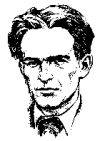 ОСНОВНО УЧИЛИЩЕ „НИКОЛА  ЙОНКОВ  ВАПЦАРОВ”СЕЛО  ЛЯТНО, ОБЩИНА  КАОЛИНОВО                        ул. „Г. Димитров” № 4, тел. 05365 – 5236; e-mail: OU_Lytno@ abv.bg.УТВЪРЖДАВАМ:  ДИРЕКТОР: ЕЛЕНА МАРИНОВАПРАВИЛНИКЗА ДЕЙНОСТТА НАОСНОВНО УЧИЛИЩЕ „НИКОЛА ЙОНКОВ ВАПЦАРОВ” С.ЛЯТНО, ОБЩ.КАОЛИНОВОпрез учебната 2022/2023 г.Правилникът за дейността на училището е приет на заседание на Педагогическия съвет (Протокол № …………/………..) и е утвърден със Заповед № 06-…………../…………… г. на директора на училището.СЪДЪРЖАНИЕЧАСТ ПЪРВА. ОБЩИ ПОЛОЖЕНИЯГлава първа. Устройство и статутГлава втора. Структура, състав и управление на училищетоГлава трета. Области на дейностРаздел І. Органи за управление и контролРаздел ІІ. Органи за съуправлениеРаздел ІІІ. Помощно-консултативни органиГлава четвърта. Участници в образователния процесРаздел І.  УченициРаздел ІІ. Подкрепа за личностно развитие на ученицитеРаздел ІІІ. Санкции на ученицитеРаздел ІV. РодителиРаздел V. Учители и други педагогически специалистиРаздел VІ. Повишаване квалификацията на учителите, директорите и другите педагогически специалистиРаздел VІІ. Кариерно развитие на педагогическите специалистиРаздел VІІІ. Класни ръководителиРаздел ІX. Дежурни учителиЧАСТ ВТОРА. ОРГАНИЗАЦИЯ НА ДЕЙНОСТИТЕГлава първа.  Училищно образованиеГлава втора. Училищна подготовкаГлава трета. Учебен планГлава четвърта. Организация на дейностите в училищното образованиеГлава пета. Форми на обучениеГлава шеста. Оценяване на резултатите от ученетоГлава седма. План-приемГлава осма. Институционални програмиЧАСТ I ОБЩИ ПОЛОЖЕНИЯГлава първа. Устройство и статутЧл.1 (1) Този правилник урежда устройството, функциите, организацията, управлението и финансирането на ОУ „Никола Йонков Вапцаров”с.Лятно, общ. Каолиново, свързани с осигуряване на правото на училищно образование.    (2) Правилникът се прилага и е задължителен за цялата училищна общност – участниците в образователния процес – учениците, учителите, директора и другите педагогически специалисти, родителите, както и непедагогически персонал.Чл.2. Цел на настоящия правилник е да приведе в съотвествие със Закона за предучилищното и училищно образование и държавните образователни стандарти правилника за дейността на ОУ”Никола Йонков Вапцаров”с.Лятно, общ. Каолиново.Чл.3. (1) ОУ „Никола Йонков Вапцаров”с.Лятно, общ. Каолиново е юридическо лице по смисъла на чл. 29, ал. 1 от ЗПУО, на бюджетна издръжка съгласно ЗДБРБ и е второстепенен разпоредител с бюджетни кредити към община Каолиново.(2) Седалището и адресът на управление са:с.Лятно,общ.Каолиново,      улица „Г.Димитров” №4.Чл.4. Наименованието на училището включва име и означение на вида му (по чл. 38, ал. 1, чл. 42, ал. 2 от ЗПУО). Чл.5. (1) ОУ „Никола Йонков Вапцаров”с.Лятно, общ. Каолиново. има обикновен собствен печат и печат с изображение на държавния герб.(2) Училището има идентификационен код по БУЛСТАТ.Чл.6. ОУ „Никола Йонков Вапцаров”с.Лятно, общ. Каолиново осъществява своята дейност въз основа на принципа на автономията и в съответствие с нормативните актове, като:определя свои политики за развитието си в съответствие със законите на страната;урежда устройството и дейността си в правилник в съответствие със ЗПУО и подзаконовите актове по прилагането му;избира организацията, методите и средствата на обучение за осигуряване на качествено образование;определя свои символи и ритуали в съответствие с принципите на националната идентичност и култура;участва в национални и международни програми и проекти, подпомагащи дейности в областта на образованието.(2) Автономията на училището включва и правото на училището да избира и съставя свои училищни учебни планове, да разпределя учебната програма в зависимост от потребностите на учениците, да определя учебните предмети и да разработва учебните програми в случаите, предвидени в ЗПУО.Чл.7. (1) Статутът на училището е на неспециализирано основно училище.  (2) Основно училище ОУ „Никола Йонков Вапцаров”с.Лятно, общ. Каолиново е общинско училище, в което се обучават ученици от І до VІІ клас включително в целодневна организация на учебния ден.  (3) Обучението се осъществява на една смяна.Чл.8. (1) Обучението в ОУ „Никола Йонков Вапцаров”с.Лятно, общ. Каолиново се провежда на книжовен български език. Усвояването на книжовния български език е задължително за всички деца и ученици.(2) Учителите са длъжни да преподават на български език и да подпомагат децата и учениците при овладяването и прилагането на книжовно езиковите му норми при обучението по всички учебни предмети, с изключение на чужд език.Чл.9. Учениците ползват правото си на безплатно образование, безплатно ползване на училищната база, правото на безплатна педагогическа консултация, отнасяща се до учебния процес и професионалното им ориентиране, на морално и материално стимулиране.Чл.10. (1) Училищното образование в ОУ „Никола Йонков Вапцаров”с.Лятно, общ. Каолиново е светско.  (2) Не се допуска налагането на идеологически и/или религиозни доктрини.Чл.11. Училището осъществява своята дейност в съответствие с Конституцията на Република България, Кодекса на труда и българското трудово законодателство, Закона за предучилищно и училищно образование и другите нормативни актове и документи, отнасящи се до образованието, както и съобразно въведените разпоредби в настоящия правилник.Чл.12. (1) За училищното образование училището осигурява безвъзмездно ползване на познавателни книжки, учебници и учебни комплекти при условия и по ред, определени от Министерския съвет. (2) Учебниците и учебните комплекти, които се предоставят за безвъзмездно ползване на учениците, се избират от учителите, които преподават по учебния предмет в съответния етап от степента на образование, след съгласуване с Обществения съвет.Глава втора. Структура, състав и управление на училищетоЧл.13. (1) Общата организационна структура на училището включва органи за управление и контрол, органи за съуправление и помощни консултативни органи, педагогически специалисти, административен персонал, помощно-обслужващ персонал.(2) Органи за управление и контрол са:1. Директор.2. Обществен съвет.3. Педагогически съвет. (3) Органи за съуправление и помощни консултативни органи:1. Общо събрание.2. Комисия по етика.(4) Педагогически специалисти:      1. Старши учители.2. Учители.(5) Административен персонал (функциите и задълженията на непедагогическите специалисти са уредени в Правилника за вътрешния трудов ред и длъжностните характеристики):1. Счетоводител.      (6) Помощно-обслужващ персонал:1. Хигиенисти (Чистачи).(7) Общата численост на персонала е обвързана с щатното разписание.Чл.14. (1) Лицата, заети по трудово правоотношение в училището като учители изпълняват функции на класни ръководители, ръководители на екипи по ключови компетентности, ръководители/участници в екипи за подкрепа за личностно развитие, ръководители на извънкласни дейности и клубове по интереси и др. в рамките на осемчасовия работен ден.(2) Всички други трудови задължения се изпълняват съгласно чл. 110 от Кодекса на труда – работа при същия работодател, извън трудовите правоотношения в извън работно време и се изпълняват и заплащат съгласно нормативната уредба в Наредба № 4 от 20.04.2017 г. за нормиране и заплащане на труда и Вътрешните правила за работната заплата в ОУ „Никола Йонков Вапцаров”с.Лятно, общ. Каолиново. Чл.15. Ръководството на училището съгласува училищната политика със социалните партньори.Чл.16. Всички други области на дейност се регламентират във вътрешните нормативни актове на училището съгласно действащото законодателство.Глава трета. Области на дейностРаздел I. Органи за управление и контролДиректорЧл.17. (1) ОУ „Никола Йонков Вапцаров”с.Лятно, общ. Каолиново се управлява и представлява от директор. (2) Директорът е орган за управление и контрол на образователната институция.Чл.18. (1) Директорът на училището организира и контролира цялостната дейност на институцията в съответствие с правомощията, определени с Наредба № 15 от 22 юли 2019 г. за статута и професионалното развитие на учителите, директорите и другите педагогически специалисти.(2) Директорът е педагогически специалист.(3) Директорът, като орган на управление и контрол на общинско училище, изпълнява своите функции като:1. прилага държавната политика в областта на предучилищното и училищното образование; 2. ръководи и отговаря за цялостната дейност на институцията; 3. планира, организира, контролира и отговаря за образователния процес, както и за придобиването на ключови компетентности от децата и учениците; 4. отговаря за спазването и прилагането на нормативната уредба, отнасяща се до училищното образование; 5. отговаря за разработването и изпълнението на училищните учебни планове и учебни програми; 6. отговаря за разработването и изпълнението на всички вътрешни за институцията документи – правилници, правила, стратегии, програми, планове, механизми и др.; 7. организира и ръководи самооценяването на училището; 8. определя училищния план-прием и предлага за съгласуване и утвърждаване на държавния и допълнителния план-прием на учениците, организира и осъществява приемането на децата в училището; 9. организира приемането или преместването на деца и ученици на местата, определени с училищния, с държавния и с допълнителния държавен план-прием; 10. организира и контролира дейности, свързани с обхващането и задържането на подлежащите на задължително обучение деца и/или ученици; 11. подписва документите за преместване на децата и учениците, за завършено задължително предучилищно образование, за завършен клас, за степен на образование, за професионална квалификация; 12. изготвя длъжностно разписание на персонала и утвърждава поименно разписание на длъжностите; 13. сключва, изменя и прекратява трудови договори с педагогическите специалисти и с непедагогическия персонал в институцията в съответствие с Кодекса на труда; 14. обявява свободните работни места в бюрото по труда, в Регионалното управление на образованието и в Информационната база данни за анализи и прогнози за кадрово обезпечаване на системата на предучилищното и училищното образование с педагогически специалисти до 3 работни дни от овакантяването или от откриването им; 15. управлява и развива ефективно персонала;16. осигурява условия за повишаването на квалификацията и за кариерното развитие на педагогическите специалисти; 17. утвърждава план за организирането, провеждането и отчитането на квалификацията съобразно стратегията за развитие на институцията; 18. организира атестирането на педагогическите специалисти; 19. отговаря за законосъобразното, целесъобразно, ефективно и прозрачно разходване на бюджетните средства, за което представя тримесечни отчети пред общото събрание на работниците и служителите и обществения съвет;20. поощрява и награждава деца и ученици; 21. поощрява и награждава педагогически специалисти и непедагогически персонал;22. налага санкции на ученици; 23. налага дисциплинарни наказания на педагогически специалисти и непедагогическия персонал; 24. отговаря за осигуряването на здравословна, безопасна и позитивна среда за обучение, възпитание и труд; 25. отговаря за законосъобразното и ефективното управление на ресурсите; 26. осъществява взаимодействие с родителите и представители на организации и общности; 27. взаимодейства със социалните партньори и заинтересовани страни; 28. представлява институцията пред администрации, органи, институции, организации и лица; 29. сключва договори с юридически и физически лица по предмета на дейност на образователната институция в съответствие с предоставените му правомощия;30. контролира и отговаря за правилното водене, издаване и съхраняване на документите в институцията; 31. съхранява училищния печат и печата с изображение на държавния герб;32. съдейства на компетентните контролни органи при извършване на проверки и организира и контролира изпълнението на препоръките и предписанията им;33. съдейства на компетентните органи за установяване на нарушения по чл. 347 от Закона за предучилищното и училищното образование;34. в изпълнение на правомощията си издава административни актове;35. провежда или участва в изследователска дейност в областта на предучилищното и училищното образование.Чл.19. (1) В изпълнение на своите правомощия директорът издава заповеди.(2) Административните актове на директора на училището могат да се оспорват по административен ред пред началника на регионалното управление по образованието.(3) Административните актове на директора могат да се обжалват по реда на Административно процесуалния кодекс.Обществен съветЧл.20. (1) С цел създаване на условия за активни и демократично функциониращи общности към училището се създава обществен съвет.(2) Общественият съвет е орган за подпомагане на развитието на училището и за граждански контрол на управлението му.Чл.21. (1) Общественият съвет се състои от нечетен брой членове и включва един представител на финансиращия орган и най-малко трима представители на родителите на деца и ученици от съответната институция. (2) Представителите на родителите се излъчват от събрание на родителите, свикано от директора на училището. На събранието се определя броя на представителите на родителите и се избират и резервни членове на обществения съвет.(3) Председателят на обществения съвет се избира от членовете му.(4) Членовете на обществения съвет се определят за срок, не по-дълъг от три години.Чл.22. (1) Общественият съвет се свиква на заседание най-малко 4 пъти годишно, като задължително провежда заседание в началото на учебната година. (2) В заседанията на обществения съвет могат да бъдат канени и служители на институцията, на регионалното управление на образованието, експерти, на синдикатите, на юридическите лица с нестопанска цел и други заинтересовани лица.Чл.23. (1) Директорът на училището има право да присъства на заседанията на обществения съвет и да изразява становище по разглежданите въпроси.(2) Директорът е длъжен при поискване от обществения съвет да предоставя всички сведения и документи, необходими за дейността му.(3) При необходимост директорът може да отправи искане до председателя на обществения съвет за свикването му.Чл.24. (1) Общественият съвет в училището:одобрява стратегията за развитие на училището и приема ежегодния отчет на директора за изпълнението ѝ;участва в работата на педагогическия съвет при обсъждането на програмите по чл. 263, ал. 1, т. 8 и 9 от ЗПУО.предлага политики и мерки за подобряване качеството на образователния процес въз основа на резултатите от самооценката на институцията, външното оценяване и инспектирането на училището;дава становище за разпределението на бюджета по дейности и размера на капиталовите разходи, както и за отчета за изпълнението му;съгласува предложението на директора за разпределение на средствата от установеното към края на предходната година превишаване на постъпленията над плащанията по бюджета на училището;съгласува училищния учебен план;участва с представители в комисиите за атестиране на директорите при условията и по реда на държавния образователен стандарт за статута и професионалното развитие на учителите, директорите и другите педагогически специалисти;съгласува избора от учителите в училището по чл. 164, ал. 2 от ЗПУО на учебниците и учебните комплекти;сигнализира компетентните органи, когато при осъществяване на дейността си констатира нарушения на нормативните актове;дава становище по училищния план-прием по чл. 143, ал. 1 от ЗПУО;участва в създаването и приемането на етичен кодекс на училищната общност.(2) При неодобрение от обществения съвет на актовете по ал. 1, т. 1 и 6 те се връщат с мотиви за повторно разглеждане от Педагогическия съвет. При повторното им разглеждане Педагогическият съвет се произнася по мотивите и взема окончателно решение.(3) Условията и редът за създаването, устройството и дейността на обществения съвет се уреждат с правилник, издаден от министъра на образованието и науката.Педагогически съветЧл.25. (1) Специализиран орган за разглеждане и решаване на основни педагогически въпроси в училището е педагогическият съвет.(2) Педагогическият съвет включва в състава си всички педагогически специалисти.(3) Директорът на училището е председател на Педагогическия съвет.(4) В заседанията на Педагогическия съвет с право на съвещателен глас може да участват представители на обществения съвет, настоятелството, медицинското лице, което обслужва училището.(5) Директорът на училището в качеството си на председател на Педагогическия съвет, кани писмено представителите на обществения съвет и на настоятелството на заседанията на Педагогическия съвет, като им предоставя възможно най-пълна информация по въпросите, които предстои да бъдат обсъждани.Чл.26. (1) Педагогическият съвет в училището:приема стратегия за развитие на училището за следващите 4 години с приложени към нея план за действие и финансиране;приема правилник за дейността на училището;приема училищния учебен план;приема формите на обучение;приема годишния план за дейността на училището;приема мерки за повишаване качеството на образованието;приема програма за превенция на ранното напускане на училище;приема програма за предоставяне на равни възможности и за приобщаване на децата и учениците от уязвими групи;предлага на директора разкриване на занимания по интереси;прави предложения на директора за награждаване на ученици и за налагане на съответните санкции в предвидените в ЗПУО случаи;определя училищни символи и ритуали и други отличителни знаци;участва със свои представители в създаването и приемането на етичен кодекс на училищната общност;запознава се с бюджета на училището, както и с отчетите за неговото изпълнение;периодично, най-малко три пъти през една учебна година, проследява и обсъжда нивото на усвояване на компетентности от учениците и предлага съвместни мерки между учителите с цел подобряване на образователните резултати;упражнява други правомощия, определени с нормативен акт. (2) Документите по ал. 1, т. 1-5 и т. 7-9 се публикуват на интернет страницата на училището.Раздел ІІ. Органи за съуправлениеОбщо събраниеЧл.27. (1) Общото събрание се състои от всички работници и служители в училището.(2) Ред за работа на общото събрание. Общото събрание на работниците и служителите самó определя реда за своята работа. Свиква се от работодателя, от ръководството на синдикална организация, както и по инициатива на една десета от работниците и служителите.(3) Общото събрание е редовно, ако на него присъстват повече от половината от работниците и служителите.(4) Общото събрание на работниците и служителите приема решенията си с обикновено мнозинство от присъстващите, доколкото в кодекса, в друг закон или в устав не е предвидено друго.  Раздел ІІІ. Помощно-консултативни органиКомисия по етикаЧл.28 Комисия по етика се създава като помощно-консултативен орган към ОУ „Никола Йонков Вапцаров”с.Лятно, общ. Каолиново по предложение и решение на Общото събрание за срок от 4 години. Утвърждава се със заповед на директора.Чл.29 Предмет на дейността на комисията са междуличностните и между групови отношения, възникващи в процеса на реализацията на служебните задължения на членовете на колектива на ОУ”Никола Йонков Вапцаров”с.Лятно, общ. Каолиново, които са в противоречие с общоприетите.Чл.30  Комисията по етика дава становища по нарушение на етичните правила, свързани и с организацията и провеждането на образователния процес, трудовата дисциплина и нарушаване на общоприетите правила и норми в хода на междуличностното общуване.Чл.31. За работата на комисията се създават Вътрешни правила за превенция, наблюдение, установяване и докладване на нарушенията и за предприемане на последващи мерки при прилагане на етичния кодекс.Чл.32 Броят на членовете на комисията се избират от Общото събрание и в нея се включват най-малко по един представител на педагогическите специалисти, на представителите от непедагогическия персонал и на представителите на родителската общност, като един от тях е председател. Чл.33 Дейностите на Комисията по етика са разписани в приетия Етичен кодекс на училищната общност.Чл.34. Директорът на училището и Комисията по етика имат задължението да предприемат превантивни мерки и да провеждат целенасочен процес от превантивни и корективни мерки с ученици, учители и служители към спазване на етичните норми и добро поведение, както и недопускане на нарушения с оглед утвърждаване авторитета на училището като модерна, спокойна, сигурна, хуманна и толерантна образователна институция. Глава четвърта. Участници в образователния процесРаздел І. Деца и ученициЧл.35 Всеки ученик, заема определено в началото на учебната година работно място в класната стая, за състоянието на което носи отговорност и своевременно уведомява класния ръководител за забелязани повреди.Чл.36  Като форма на участие на учениците в дейността на живота на училището, се изграждат Класни ученически съвети. Чл.37 (1) Учениците, имат следните права:да бъдат обучавани и възпитавани в здравословна, безопасна и сигурна среда; да бъдат зачитани като активни участници в образователния процес; да избират профила и професията;да избират между учебните предмети или модули, предложени от училището за изучаване в избираемите и във факултативните учебни часове; да получават библиотечно-информационно обслужване; да получават информация относно обучението, възпитанието, правата и задълженията си; да получават обща и допълнителна подкрепа за личностно развитие; да бъдат информирани и консултирани във връзка с избора на образование и/или професия; да участват по собствен избор в проектни и извънкласни дейности; да дават мнения и предложения за училищните дейности, включително за избираемите и за факултативните учебни часове; чрез формите на ученическо самоуправление да участват в обсъждането при решаване на въпроси, засягащи училищния живот и училищната общност, в т.ч. училищния учебен план; да получават съдействие от училището и от органите на местното самоуправление при изразяване на мнението си по въпроси, които пряко ги засягат, както и при участие в живота на общността; да бъдат поощрявани с морални и материални награди;да получават от учителите консултации – включително и учениците на самостоятелна или индивидуална форма на обучение;да бъдат защитавани от училището при накърняване на личното им достойнство и нарушаване на човешките им права;Чл.38 (1) Учениците имат следните задължения:да присъстват и да участват в учебните часове и занимания;да съхраняват авторитета на училището и училищната общност и да допринасят за развитие на добрите традиции;да зачитат правата, честта и достойнството на другите, както и да не прилагат физическо и психическо насилие;да не участват в хазартни игри, да не употребяват тютюн и тютюневи изделия, алкохол, наркотични вещества и енергийни напитки; да не носят оръжие, както и други предмети, които са източник на повишена опасност;да носят ученическата си лична карта в училище и извън него;да представят на своите родителите и на педагогическите специалисти ученическата си книжка и бележника за кореспонденция;да спазват правилата за поведение в паралелката и в училището;да спазват правилника за дейността на институцията;да не възпрепятстват със своето поведение и постъпки нормалното протичане на учебните часове;да не участват в политически партии и организации до навършването на 18-годишна възраст.да опазват МТБ и чистотата на територията на училището, да не хвърлят отпадъци в класните стаи, коридорите и в училищния двор;да не извършват противообществени прояви;да не напускат самоволно училището и училищния двор през учебно време;да не излизат на площите пред прозорците на помещенията, както и на места, застрашаващи живота им в училищната сграда;да не влизат с дъвка в часовете;да не слушат музика на високоговорител в класната стая и коридора на училището. При нарушение телефоните се изземват от дежурния учител и се връщат на родителя от директора след лична среща с него;да спазват режима в училището;да поздравяват вежливо;да не влизат със закуски в час;да идват не по-късно от 10 минути преди започването на първия учебен час; за всеки определен час учениците се известяват с биенето на втория звънец;да се явяват в училище с облекло и във вид, които съответстват на положението му на ученик и на добрите нрави;да са подготвени за съответния час, като са осигурили ученическите си книжки, необходимите учебно-технически пособия, работно или игрално облекло;да заемат работните си места след биенето на първия звънец и да се подготвят за учебния час;да спазват общоприетите норми на поведение на обществени места;не напускат класната стая при отсъствие на учител, докато дежурния ученик не изясни от ръководството на училището с какво ще се занимават този час; да съхраняват и развиват училищните традиции;да опазват училищното имущество;да съблюдават безопасността при слизане и качване от/на превозните средства при транспортирането им от и до училище;да съхраняват авторитета на училището и да допринасят за развитие на добрите му традиции;да не унижават личното достойнство на съучениците си, да не прилагат физическо и психическо насилие върху тях;да не накърняват с поведението си авторитета и достойнството на учителя;да не отсъстват от учебните часове без уважителна причина – за дневна форма на обучение;да не ползват мобилен телефон и други технически и електронни средства по време на час без разрешение на учителя;да не пречат на учителя при и по повод изпълнение на служебните му задължения, както и на съучениците си по време на учебните часове;да не носят оръжие, както и други предмети, които са източник на повишена опасност;да не бъдат на обществени места без придружител в съответствие с изискванията на Закона за закрила на детето;да носят ученическата си книжка в училище и да я представят по поискване на учителя или директора;да носят ученическата си лична карта в училище и извън него;да съхраняват и опазват МТБ и софтуера на училището и възстановяват нанесените щети в 7-дневен срок;спазват правилата за безопасна работа в училищната компютърна мрежа и интернет;когато са отстранени от час учениците са длъжни да останат в училищната сграда и да извършват възпитателна дейност под ръководството на непедагогическия персонал и под непосредствения контрол на свободните през този час учители – почистване на училищната сграда и двор;да използват тетрадки, моливници и други пособия, които отговарят на възрастовите им особености, възпитават в естетика и не съдържат агресивни послания.(2) Учениците нямат право да се обучават в дневна форма на обучение, ако живеят на семейни начала или са навършили 16-годишна възраст.Чл.39 При установена кражба от ученик, същият се наказва по чл. 199 от ЗПУО по предложение на класния ръководител.Чл.40 (1) Ученик е този, който е записан в училище за обучение за завършване на клас.(2) Ученик се отписва от училището, когато се:1 премества в друго училище. 1.Учениците може да се преместват, както следва: от I до VI клас - през цялата учебна година;       2. Учениците може да се преместват в друго училище над утвърдения прием с разрешение на началника на РУО.       3. Не се изисква разрешение на началника на РУО , когато приемащото училище е единствено в населеното място.        4. Ученикът се счита за преместен в новото училище от датата, посочена в заповедта на директора на приемащото училище.обучава в дневна или комбинирана форма и не е посещавал училище по неуважителни причини за период, по-дълъг от два месеца; (3) В случаите по ал. 2, т. 2, когато ученикът е в задължителна училищна възраст, директорът на училището уведомява Общинската администрация, регионалното управление на образованието и органите за закрила на детето.          (4) Ученици, участващи в обучение по Европейски образователни програми и проекти,след завръщането си в България продължават обучението си във формата на обучение и в училището, в което са се обучавали преди участието си, след признаване на завършен клас или етап на училищно обучение или степен на образование и професионална квалификация по документи, издадени от училища на чужди държави.Чл.41 (1)  Учениците се поощряват с морални и с материални награди за високи постижения в образователната дейност, в заниманията по интереси и за приноса им към развитието на училищната общност при условия и по ред, определени с Наредбата за приобщаващото образование:(2) Учениците могат да бъдат награждавани за:Отличен успех.Призови места от международни, национални, регионални състезания и олимпиади в областта на науката.Призови места в състезания и конкурси в областта на изкуствата и спорта.Изяви в областта на творческата самодейност.Граждански прояви с висока морална стойност.(3) Директорът на училището след решение на педагогическия съвет със заповед присъжда награди за децата и учениците. (4) Награди за децата и учениците могат да бъдат: Публична похвала и изказване на благодарност пред класа и училището.Писмена похвала – вписва се в дневника на класа и ученическата книжка, съобщава се пред класа.Писмено обявяване – благодарност чрез писма до родителите за достойни прояви на техните деца, съобщаване пред цялата училищна общност чрез сайта на училището и фейсбук групата на училището.Похвална грамота.            5.   Предметни награди.       Чл.42 (1) Съобразно очакваните резултати от обучението по отделните учебни предмети по време на учебната година учениците може да участват в организирани прояви,изяви и мероприятия и организирано да посещават природни обекти,обществени, културни и научни институции, които посещения не са предмет на уреждане от наредбата по чл. 79, ал. 5 от Закона за туризма.          (2) Редът и начинът на организиране на посещенията на природни обекти, прояви, изяви и мероприятия в обществени, културни и научни институции се определят в правилника за дейността на училището, а провеждането им се контролира от директора.          (3)  За осъществяването на организирани  посещенията на природни обекти, прояви, изяви и мероприятия в обществени, културни и научни институции изготвя проект за договор за пътуване с туроператор.Раздел ІІ. Подкрепа за личностно развитие на ученицитеЧл.43 Детската градина, училището, регионалният център за подкрепа на процеса на приобщаващото образование и центърът за подкрепа за личностно развитие включват в годишния план за дейността си видовете дейности, сроковете и отговорниците за предоставяне на подкрепата за личностно развитие.Чл.44. (1) За координиране на процеса на обща и допълнителна подкрепа на децата и учениците в училището директорът определя координатор. (2) Директорът на училището, чрез координатора и екипа за подкрепа за личностно развитие на всяко отделно дете организира ресурси и експертиза, както от образователната институция, така и извън нея. Директорът привлича експерти за оценката на потребностите и за последващата работа с детето/ученика от различни образователни, социални и здравни институции, по своя собствена преценка и без ограничение, включително от центъра за подкрепа на личностното развитие, от центъра за специална образователна подкрепа, от регионалния център за подкрепа на процеса на приобщаващо образование, от социални услуги на територията на общината, от здравни експерти.Чл.45 Функциите на координатора са определени в Наредбата за приобщаващото образование. (1) За организиране и координиране на процеса на осигуряване на общата и допълнителната подкрепа за личностно развитие на децата и учениците в детската градина и училището в началото на всяка учебна година със заповед на директора се определя координатор, който координира работата на екипите за подкрепа за личностно развитие на децата и учениците и дейностите с педагогическите специалисти и с родителите във връзка с подкрепата за личностно развитие на децата и учениците. (2) За координатор по ал. 1 може да бъде определен заместник-директор,учител или друг педагогически специалист с компетентности и/или опит в областта на приобщаващото образование. (3) Координаторът по ал. 1 има следните основни функции:1. обсъжда с учителите в групата в детската градина или с класните ръководители и с учителите, които преподават на съответните ученици, техните наблюдения и анализи по отношение на обучението, развитието и участието на деца или ученици в дейността на групата или класа;2. координира дейността на екипите за подкрепа за личностно развитие на децата и учениците, включително работата им с родителите;3. координира предоставянето на общата и допълнителната подкрепа за личностно развитие на децата и учениците в детската градина или в училището;4. организира и координира дейностите във връзка с провеждането на събеседването и насочването на детето или ученика в определена подготвителна група на задължителното предучилищно образование или в определен клас на малолетни и непълнолетни чужденци, търсещи или получили международна закрила, при приемането им за обучение в детска градина или училище.Чл.46 Осигуряване на общата и на допълнителната подкрепа в училището се осъществява при спазване на държавния образователен стандарт за приобщаващото образование.Обща подкрепаЧл.47. (1)  Общата подкрепа за личностно развитие в училището, която е насочена към всички ученици в класа, гарантира участието и изявата им в образователния процес и в дейността на училището и включва:1. екипна работа между учителите и другите педагогически специалисти;2. допълнително обучение по учебни предмети;3. допълнително консултиране по учебни предмети;4. кариерно ориентиране на учениците;5. занимания по интереси;6. библиотечно-информационно обслужване;7. грижа за здравето;8. осигуряване на общежитие;9. поощряване с морални и материални награди;10. дейности за превенция на насилието и преодоляване на проблемнотоповедение;11. дейности за превенция на обучителните затруднения; (2). Екипната работа между учителите и другите педагогически специалисти включва:1. обсъждане на дейностите за обща подкрепа, в които се включват децата и учениците - обмен на информация и на добри педагогически практики с цел подкрепа на всички учители за подобряване на работата им с децата в групата или с учениците в класа;2. провеждане на регулярни срещи за:а) преглед и обсъждане на информация за обучението и развитието на дете или ученик;б) определяне на конкретни дейности от общата подкрепа само за отделни деца и ученици, насочени към превенция на насилието и преодоляване на проблемното поведение;в) определяне на конкретни дейности от общата подкрепа само за отделни деца и ученици, насочени към превенция на обучителните затруднения.Чл.48 (1)  Допълнителното обучение по учебни предмети е насочено към ученици, които имат системни пропуски по даден учебен предмет, които са напреднали по даден учебен предмет и/или за които се препоръчва такова обучение в плана за подкрепа.            (2) Потребностите от допълнителното обучение се определят от учителя по предмета и координатора по чл. 7, а за учениците със специални образователни потребности и за учениците с изявени дарби - от екипа за подкрепа за личностно развитие на конкретния ученик.           (3) Когато допълнителното обучение по учебен предмет се провежда в учебни дни извън часовете по училищния учебен план, то е с обща продължителност от 60 до 120 учебни часа годишно.            (4) Допълнителното обучение по учебен предмет може да се провежда и по време на лятната ваканция с обща продължителност не повече от 80 учебни часа.           (5) За провеждане на допълнителното обучение директорът на училището уведомява родителите, които са задължени да осигурят присъствието на ученика.    Чл.49 (1) Консултирането по учебни предмети е достъпно за всички ученици и се провежда извън редовните учебни часове от учителите по предмети ежеседмично в рамките на учебната година.           (2) Директорът на училището утвърждава график не по-късно от 15 октомври за първия учебен срок и не по-късно от 20 февруари за втория учебен срок, в който се определя приемно време и място на всеки учител, поставя се на видно място в сградата на училището и се публикува на интернет страницата на училището.         (3) Класните ръководители информират родителите за възможностите за допълнително консултиране по учебните предмети. Времето за допълнително консултиране е част от работното време на учителите.    Чл.50 (1)  Заниманията по интереси включват:      1. дейности за стимулиране развитието на личностни качества, социални ,творчески умения и изяви на способностите в областта на науките,технологиите, изкуствата, спорта, глобалното, гражданското, здравното и интеркултурното образование, образованието за устойчиво развитие, както и за придобиване на умения за лидерство;       2. дейности, свързани с образователни, творчески, възпитателни, спортни и спортно-туристически участия и изяви по проекти, програми и други на общинско, областно, национално и международно равнище;       3. обучение по учебни предмети и модули, както и участие в дейности, чрез които се придобива допълнителна подготовка от учениците, определена в съответствие с чл. 85, ал. 3 ЗПУО.(2) Чрез заниманията по интереси се подкрепя развитието на ключовите компетентности на учениците в областта на математиката, информатиката, природните науки и технологиите и се подпомага професионалното ориентиране на учениците.(3) Чрез заниманията по интереси се развиват интегрирането на ключовите компетентности, възпитанието в ценности, патриотичното, гражданското, здравното, екологичното и интеркултурното възпитание, насърчаването на иновациите и креативното мислене на децата и учениците.(4) Заниманията по интереси се организират от  училището за учениците от I до VII клас в съответствие с желанието на родителите на децата, с желанието на учениците със съгласието на родителите, както и със спецификата на заниманията и с възможностите на училището.(5) Заниманията по интереси може да се провеждат чрез различни организационни педагогически форми - клуб, състав, ансамбъл, секция, отбор и други.      Чл.51 (1)Общината осъществява обща програма за стимулиране на дейности и изяви на учениците, свързани със заниманията по интереси, в сътрудничество с училища, центрове за подкрепа за личностно развитие, които организират занимания по интереси, други общини, регионалните управления на образованието и други институции. Програмата включва:1. организиране и провеждане на между институционални дейности и изяви, включително състезания, концерти и други, с учениците, които участват в заниманията по интереси, от две и повече училища на територията на общината и/или областта;2. организиране и провеждане на посещения на културно-исторически и природонаучни обекти, музеи, библиотеки и други институции, публични и стопански организации и други;3. организиране и провеждане на занимания по интереси, дейности и изяви, които насърчават играта на шах в училище, в случай на невъзможност на училището да организира и да провежда такива занимания, дейности и изяви.(2) Програмата по ал. 1 е част от общинската програма по чл. 256, ал. 1, т.12 от ЗПУО и се финансира, както следва:      1. със средствата от неизпълнение на изискванията по чл. 21, ал. 3 и 7 ичл. 21б, ал. 5;      2. със средства по чл. 16а, ал. 3, т. 2 и чл. 17, ал. 1 от Наредбата за финансирането на институциите в системата на предучилищното и училищното образование, приета с Постановление № 219 на Министерския съвет от 2017 г.       3. със средства от бюджета на първостепенните разпоредители с бюджет;       4. със средства от други източници.   Чл.52 (1) Общата подкрепа за личностно развитие в училището за целите на превенцията на обучителните затруднения се изразява във включване на отделни ученици в дейности, като:    1. допълнително обучение по отделен учебен предмет с акцент върху обучението по български език, включително ограмотяване на ученици, за които българският език не е майчин;       2. консултации по учебни предмети, които се провеждат извън редовните учебни часове;       (2) Допълнителното обучение е насочено към ученици:  1. за които българският език не е майчин, или:   2. които имат системни пропуски по даден учебен предмет, изразяващи се в годишна оценка слаб (2), или не са постигнали очакваните резултати, заложени като прагова стойност за успешност при национално външно оценяване, както и за ученици, които напредват при обучението по даден учебен предмет;   3. които срещат затруднения, индикирани чрез срочна оценка слаб (2) или три последователни текущи оценки слаб (2); 4. за които се препоръчва такова обучение в плана за подкрепа.   (3) Допълнителното обучение по български език и литература за учениците по ал. 2, т. 2 е задължително и се осъществява чрез допълнителни учебни часове извън училищния учебен план в съответствие с държавния образователен стандарт за усвояването на българския книжовен език. (4) Потребностите от допълнителното обучение за учениците по ал. 2, т. 2, 3 и 4 се определят от учителя по предмета и от координатора по чл. 7, а за учениците със специални образователни потребности - от екипа за подкрепа за личностно развитие.(5) Когато допълнителното обучение по учебен предмет се провежда в учебни дни извън часовете по училищния учебен план, то е с обща продължителност от 60 до 120учебни часа годишно - за случаите по ал. 2, т. 1 и 2, и до 10 учебни часа – за случаите по ал. 2, т. 3.(6) Общата продължителност на допълнителното обучение по учебен предмет за учениците по ал. 2, т. 4 се определя в плана за подкрепа.(7) Допълнителното обучение по учебен предмет за ученици по ал. 2, т. 1 и 2 може да се провежда и по време на лятната ваканция с обща продължителност не повече от 80учебни часа.(8) За провеждане на допълнителното обучение директорът на училището уведомява родителите, които са задължени да осигурят присъствието на ученика.  Чл.53 (1) Допълнителната подкрепа за личностно развитие се реализира от   училището чрез план за подкрепа по чл. 187, ал. 3 ЗПУО, изготвен за ученик.  (2) Родителят се запознава с плана за подкрепа на детето или ученика, като му се предоставя копие от него при поискване. (3) Родителят е длъжен да оказва съдействие за изпълнението на плана за подкрепа на детето или ученика.Чл.54. (1) Допълнителната подкрепа за личностно развитие включва:работа с дете и ученик по конкретен случай;психо-социална рехабилитация, рехабилитация на слуха и говора, зрителна рехабилитация, рехабилитация на комуникативните нарушения и при физически увреждания;осигуряване на достъпна архитектурна, обща и специализирана подкрепяща среда, технически средства, специализирано оборудване, дидактически материали, методики и специалисти;предоставяне на обучение по специалните учебни предмети за учениците със сензорни увреждания;ресурсно подпомагане.(2) Допълнителната подкрепа за личностно развитие се предоставя на ученици:1. със специални образователни потребности;2. в риск;3. с изявени дарби;4. с хронични заболявания.(3) Видът и формите на обучение, както и конкретните дейности за допълнителната подкрепа за личностно развитие се определят с план за подкрепа на ученика. Планът за подкрепа за учениците по ал. 2, т. 1 определя и часовете за ресурсно подпомагане.(4) Допълнителната подкрепа за личностно развитие се осигурява от училището, от центровете за подкрепа за личностно развитие и от специализирани обслужващи звена.Чл.55. (1) Допълнителната подкрепа се предоставя въз основа на оценката на индивидуалните потребности, която се извършва от екип за подкрепа за личностно развитие в училището.(2) Екипът по ал. 1 осъществява и допълнителната подкрепа по чл. 187, ал. 1, т. 1 от ЗПУО.(3) Екипът за подкрепа за личностно развитие се създава със заповед на директора за определено дете или ученик по чл. 187, ал. 2 от ЗПУО.(4) В състава на екипа за подкрепа за личностно развитие задължително се включва психолог или педагогически съветник, както и логопед. В екипа може да се включват и други специалисти, както и представители на органите за закрила на детето и на органите за борба с противообществените прояви на малолетните и непълнолетните.(5) Екипът за подкрепа за личностно развитие работи съвместно с родителите, а при необходимост и с регионалните центрове за подкрепа за процеса на приобщаващото образование и/или с центровете за подкрепа за личностно развитие.Чл.56. Екипът за подкрепа за личностно развитие (ЕПЛР) в училището:идентифицира силните страни на ученика, затрудненията, свързани с развитието, обучението и поведението му, както и причините за тяхното възникване;извършва оценка на индивидуалните потребности на ученика;изготвя и реализира план за подкрепа;извършва наблюдение и оценка за развитие на всеки конкретен случай;изпълнява и други функции, предвидени в Наредбата за приобщаващото образование.Чл.57. (1) Директорът на училището подава заявление до регионалния център за подкрепа на личностното развитие за извършване оценка на индивидуалните потребности от допълнителна подкрепа на децата и учениците със специални образователни потребности, когато не може да се формира екип по чл. 188 от ЗПУО и предлага на директора на регионалния център за подкрепа на процеса на приобщаващото образование да одобри или да не одобри предоставянето на допълнителна подкрепа.(2) Методическата подкрепа може да се предоставя от екипи на детски градини и училища, от центрове за подкрепа за личностно развитие, от юридически лица с нестопанска цел, осъществяващи дейност в обществена полза в областта на приобщаващото образование, както и от висши училища, в зависимост от конкретните потребности.Чл.58. Осигуряване на общата и на допълнителната подкрепа в училището се осъществява при спазване на държавния образователен стандарт за приобщаващото образование.Чл.59 (1) В ОУ „Никола Йонков Вапцаров”с.Лятно, общ. Каолиново се приемат и ученици със специални образователни потребности.  1. За ученици със специални образователни потребности, които се обучават в дневна, форма на обучение, и за ученици с изявени дарби, които се обучават в  дневна форма на обучение, при необходимост се разработва индивидуален учебен план въз основа на училищния учебен план.      2. Индивидуалният учебен план се утвърждава със заповед на директора на училището след обсъждане и приемане от педагогическия съвет и изпълнението му се контролира ежемесечно от регионалното управление на образованието.         3. Във връзка с дейността по ал. 1 т.2 директорът на училището ежемесечно изпраща информация в регионалното управление на образованието. (2) В паралелка в училището може да се обучават до  3 ученици със специални образователни потребности. (3) При увеличаване на броя учениците в паралелка се назначава помощник-учител по предложение на ЕПЛР в училището/РЕПЛРДУСОП.Чл.60 (1) В ОУ”Никола Йонков Вапцаров”с.Лятно, общ. Каолиново обучението на ученици със специални образователни потребности задължително се подпомага от ресурсен учител, съобразно потребността на детето и ученика. (2) В плана за подкрепа на ученика може да бъде определен и помощник на учителя.(3) Изискванията към помощника на учителя и функциите му се определят с държавния образователен стандарт за приобщаващото образование.(4) Обучението на учениците в групите и паралелките по ал. 1 се осъществява по индивидуални учебни планове, изготвени в съответствие с изискванията на чл. 95 от ЗПУО.(5) Условията и редът за организиране на обучението в паралелките и групите по ал. 1 се определят с държавния образователен стандарт за приобщаващото образование.         Чл.61(1) Оценката на индивидуалните потребности на децата и учениците, за които има индикации, че са със специални образователни потребности, се извършва в срок до 3 месеца от началото на учебната година,като продължителността на оценяването е най-малко 14 дни.         (2) Оценката на индивидуалните потребности на децата и учениците с изявени дарби, в риск и с хронични заболявания се извършва съобразно спецификата на всеки отделен случай, но не по-късно от 3 месеца от установяване на потребността от извършване на оценка.          (3) Оценка на индивидуалните потребности на децата и учениците, за които има индикации, че са със специални образователни потребности, може да се извършва и по всяко друго време през учебната година, ако се установи потребност от такава оценка, като продължителността на оценяването е най- малко 14 дни и се извършва в срок до 3 месеца от установяването на потребността.Чл.62. (1) ОУ „Никола Йонков Вапцаров”с.Лятно, общ. Каолиново осъществява дейности по превенция на тормоза и насилието, както и дейности за мотивация и преодоляване на проблемното поведение, които са израз на общата воля и на координираните усилия на всички участници в образователния процес.(2) Видовете и съдържанието на дейностите по превенция на тормоза и насилието са подчинени на обща училищна политика, разработват се самостоятелно от училищната общност и включват:изготвяне съвместно с учениците на правила за поведението им в паралелката;разглеждане на теми от глобалното, гражданското, здравното и интеркултурното образование в часа на класа, в заниманията по интереси и във факултативните часове;партньорство с родителите;дейности за развитие на компетентностите на всички членове на училищната общност.Чл.63  (1) Видовете и съдържанието на дейностите по мотивация и преодоляване на проблемното поведение се определят от училището и включват:1. обсъждане между ученика и класния ръководител с цел изясняване на възникнал проблем и получаване на подкрепа за разрешаването му;2. използване на посредник при разрешаване на конфликт в училище;3. консултиране на детето или ученика с психолог или с педагогически съветник;4. създаване на условия за включване на ученика в група за повишаване на социалните умения за общуване и решаване на конфликти;5. насочване на детето и ученика към занимания, съобразени с неговите потребности;6. индивидуална подкрепа за ученика от личност, която той уважава (наставничество);7. участие на ученика в дейности в полза на паралелката или училището;8. други дейности, определени с правилника за дейността на институцията.(2) Условията и редът за осъществяване на дейностите по ал. 1, т. 1-7 се определят с Наредбата за приобщаващото образование.Чл. 64. (1) Училището разработва етичен кодекс на училищната общност, който се приема от представители на педагогическия съвет, обществения съвет, настоятелството и на ученическото самоуправление по ред, определен в правилника за дейността на училището.(2) Етичният кодекс се изготвя по достъпен и разбираем за учениците начин и се поставя на видно място в училищната сграда.(3) Етичният кодекс се публикува на интернет страницата на училището.(4) Ред за разработване и приемане на етичния кодекс:избор на комисия за изработването на Етичния кодекс по предложение на ПС;изработване на Етичен кодекс от утвърдената комисия;запознаване със съдържанието на Кодекса и съгласуването с Обществения съвет;приемане на кодекса от педагогическия съвет.(5) Етичният кодекс е подчинен на общите принципи в системата на предучилищното и училищно образование съгласно чл. 175, ал. 1 от ЗПУО.Раздел ІІІ. Санкции на учениците            Чл. 65. (1) За неизпълнение на задълженията, определени в ЗПУО, в нормативните актове по неговото прилагане и в настоящия правилник, след изчерпване на останалите механизми за въздействие върху вътрешната мотивация и за преодоляване на проблемното поведение на учениците може да се налагат следните санкции:1. забележка;2. преместване в друга паралелка в същото училище;3. предупреждение за преместване в друго училище;4. преместване в друго училище;5. преместване от дневна форма в самостоятелна форма на обучение.(2) Когато ученикът възпрепятства провеждането на учебния процес, учителят може да го отстрани до края на учебния час.(3) Когато ученикът се яви в училище с облекло или във вид, които са в нарушение на правилника за дейността на училището, както и когато състоянието му не позволява да участва в учебния процес, той се отстранява от училище до отпадане на основанието за отстраняването му.(4) Веднага след приключването на учебния час по ал. 2 или след отстраняването на ученика по ал. 3 се предприемат дейности за мотивация и за преодоляване на проблемното поведение и се уведомява родителят.(5) За ученика с наложена санкция се осигуряват и дейности за превенция и преодоляване на проблемно поведение.Чл. 66. (1) Санкцията „преместване от дневна форма в самостоятелна форма на обучение“ се прилага за ученици, навършили 16-годишна възраст.(2) Мерките по чл. 65, ал. 2 и 3, както и санкциите „предупреждение за преместване в друго училище“ и „преместване в друго училище“ не се налагат на учениците в класовете от началния етап.(3) Санкциите „преместване в друго училище“ и „преместване от дневна форма в самостоятелна форма на обучение“ се налагат за тежки или системни нарушения.(4) Санкции не се налагат на ученици, когато поведението им е резултат от увреждане или нарушение на здравето, посочено в медицински документи.Чл. 67. (1) За едно нарушение не може да бъде наложена повече от една санкция по чл. 65, ал. 1. Мерките по чл. 65, ал. 2 и 3 се налагат независимо от санкциите по чл. 65, ал. 1.(2) Видът на санкцията се определя, като се отчитат причините и обстоятелствата при извършване на нарушението, видът и тежестта му, както и възрастовите и личностните особености на ученика.Чл. 68. (1) Санкциите са срочни.(2) Срокът на санкциите е до края на учебната година.(3) Когато санкциите „преместване в друга паралелка в същото училище“, „предупреждение за преместване в друго училище“, „преместване в друго училище“ и „преместване от дневна форма в самостоятелна форма на обучение“ са наложени до 30 учебни дни преди края на втория учебен срок, те влизат в сила от началото на следващата учебна година.Чл. 69. (1) Санкциите „забележка“ и „преместване в друга паралелка в същото училище“ се налагат със заповед на директора по мотивирано писмено предложение на класния ръководител, а всички останали санкции – със заповед на директора по предложение на педагогическия съвет.(2) Мярката по чл. 65, ал. 3 се налага със заповед на директора.Чл. 70. (1) За откриване на процедура по налагане на санкциите по чл. 199, ал. 1 от ЗПУО директорът задължително уведомява родителя, а в случаите по чл. 199, ал. 1, т. 3-5 и Дирекция „Социално подпомагане“, отдел „Закрила на детето“.(2) В процедурата по налагане на санкция малолетният ученик се представлява от родителя си или от упълномощено от родителя лице, а непълнолетният ученик извършва всички действия лично, но със съгласието на родителите си.(3) Ученикът има право преди налагане на съответната санкция да бъде изслушан и/или писмено да обясни фактите и обстоятелствата, свързани с конкретното нарушение. Изслушването задължително се извършва в присъствието на психолог или на педагогически съветник.(4) Родителят на ученика има право да присъства на изслушването и да изрази мнение, както и да участва в процедурата по налагане на санкцията при условия и по ред, определени с държавния образователен стандарт за приобщаващото образование.(5) Конкретните условия и ред за налагане на санкциите по чл. 199 от ЗПУО се определят в Наредбата за приобщаващото образование.Чл. 71. (1) Заповедта за налагане на санкцията се издава в 14-дневен срок от предложението на класния ръководител.(2) В заповедта по ал. 1 се посочват видът на санкцията, срокът и мотивите за налагането ѝ.(3) Заповедта се съобщава в тридневен срок от издаването ѝ на ученика и на родителя му, а заповедта за налагане на санкция „преместване в друго училище“ – и на началника на регионалното управление на образованието.(4) Заповедта по ал. 1 може да се оспорва по административен ред пред органите по чл. 259, ал. 2, т. 1, 2, 3 и 5 от ЗПУО.(5) Заповедта по ал. 1 може да се обжалва при условията и по реда на Административно процесуалния кодекс.Чл. 72. (1) Наложените санкции се отразяват в ученическата книжка, в личния картон и в бележника за кореспонденция на ученика.(2) Ученик, на когото е наложена санкция „преместване в друго училище“, продължава обучението си в другото училище при условия и по ред, определени със заповед на началника на регионалното управление на образованието.(3) При налагане на мярката по чл. 65, ал. 2 ученикът няма право да напуска територията на училището по времето на отстраняването си. При изпълнението на мярката училището създава условия за работа с учениците за повишаване на мотивацията и социалните им умения за общуване.Чл. 73. (1) Санкциите се заличават с изтичане на срока, за който са наложени, или предсрочно по реда, по който са наложени.(2) По желание на ученика след заличаване на санкциите „преместване в друга паралелка в същото училище“ и „преместване в друго училище“, той може да продължи обучението си в паралелката или в училището, в което е преместен.(3) Заличаването се отбелязва в ученическата книжка и в личния картон на ученика.Раздел ІV. РодителиЧл. 74. (1) Сътрудничеството и взаимодействието между родителите и училището се осъществяват чрез индивидуални консултации, родителски срещи, обучения, както и всеки път, когато конкретна ситуация или поведение на ученика го прави необходимо.(2) Средство за връзка между училището и родителите/ настойниците на учениците от І до ІІІ клас е бележникът за кореспонденция. В него се описва текуща информация за личностното развитие, процеса на обучение и постигнатите резултати от ученика. (3) Средство за връзка със семейството на ученика може да бъде и електронната поща на един от родителите, както и електронният дневник на паралелката.     Чл. 75. Родителите имат следните права:периодично и своевременно да получават информация за успеха и развитието на децата им в образователния процес, за спазването на правилата в училището и за приобщаването им към общността;да се срещат с ръководството на училището, с класния ръководител, с учителите и с другите педагогически специалисти в определеното приемно време или в друго удобно за двете страни време;да се запознаят с училищния учебен план, по който се обучава тяхното дете;да присъстват и при желание от тяхна страна да бъдат изслушвани, когато се решават въпроси, които засягат права и интереси на ученика;най-малко веднъж годишно да получават информация, подкрепа и консултиране в училището по въпроси, свързани с образованието, с кариерното ориентиране и с личностното развитие на децата им;да избират и да бъдат избирани в обществения съвет на училището;да изразяват мнение и да правят предложения за развитие на училището.Чл. 76. (1) Родителите имат следните задължения:да осигуряват редовното присъствие на ученика в училище, като уведомяват своевременно училището в случаите на отсъствие на ученика;да запишат при условията на чл. 12 от ЗПУО детето в първи клас или ученика в училище в случаите на преместване в друго населено място или училище;редовно да се осведомяват за своите деца относно приобщаването им в училищната среда, успеха и развитието им в образованието и спазването на училищните правила;да спазват правилника за дейността на училището и да съдействат за спазването му от страна на детето и ученика;да участват в процеса на изграждане на навици за самоподготовка като част от изграждането на умения за учене през целия живот;да участват в родителските срещи;да се явяват в училището след покана от учител, директор или друг педагогически специалист в подходящо за двете страни време;при отсъствие на ученика по болест или по особено важни причини да уведомява веднага класния ръководител;да уведомява класния ръководител своевременно при промяна на местоживеенето, адреса и домашния телефон.(2) Материалните щети нанесени от учениците се възстановяват от техните родители. При невъзможност за финансово обезпечаване, щетата може да бъде възмездена чрез доброволен труд в полза на училището.Чл. 77 Родителите/настойниците на учениците от I до IV клас придружават или осигуряват придружител на децата си от дома до училище (нe по-късно от 10 минути преди началото на учебните занятия и не по-късно от 10 минути след приключване на учебните занятия) ги поемат от учителя. В случай, че детето се придвижва само, родителя (настойника) декларира писмено това в началото на учебната година.Раздел V. Учители и други педагогически специалистиЧл. 78. (1) Учителите и директорът в училище са педагогически специалисти. (2) Педагогически специалисти са лица, които изпълняват функции:свързани с обучението, възпитанието и със социализацията, както и с подкрепата за личностно развитие на децата и учениците в детските градини, училищата и центровете за подкрепа за личностно развитие;по управлението на институцията.Чл. 79. (1) Професионалният профил на педагогическия специалист определя необходимите компетентности, като съвкупност от знания, умения и отношения, които са необходими за: 1. заемане и изпълняване на определена длъжност; 2. определянето на приоритети за професионалното усъвършенстване; 3. кариерното развитие; 4. подпомагане на самооценката и за атестирането на педагогическия специалист. (2) Необходимите компетентности като съвкупност от знания, умения и отношения за всеки вид педагогически специалист са определени в професионалния профил в Наредба № 15 от 22 юли 2019 г. за статута и професионалното развитие на учителите, директорите и другите педагогически специалисти. Чл. 80. (1) Длъжностите на педагогическите специалисти се заемат от български граждани, придобили висше образование в съответното на длъжността професионално направление съгласно Класификатора на областите на висше образование и професионалните направления и професионална квалификация, необходима за изпълнението на съответната длъжност.(2) За заемане на длъжността „директор“ на училище е необходим не по-малко от 5 години учителски стаж.(3) Длъжностите на педагогическите специалисти може да се заемат и от:1. граждани на други държави членки;2. чужди граждани, ако са предложени по междудържавни спогодби;3. продължително пребиваващи в страната чужди граждани – със съгласие на началника на съответното регионално управление на образованието;4. дългосрочно и постоянно пребиваващи в страната чужди граждани.(4) Учителска или възпитателска длъжност се заема от лица с висше образование по специалност от професионално направление съгласно Класификатора на областите на висше образование и професионалните направления и професионална квалификация „учител“.(5) Професионалната квалификация „учител“ се придобива в системата на висшето образование:1. едновременно с обучението за придобиване на висше образование на образователно-квалификационна степен и съответната ѝ професионална квалификация и се удостоверява с дипломата за висше образование;2. след дипломирането – чрез обучение и полагане на държавен изпит и се удостоверява със свидетелство.(6) Държавните изисквания за придобиване на професионалната квалификация „учител“ се определят с наредба на Министерския съвет.(7) Учителска длъжност по учебен предмет или модул от професионалната подготовка, за който няма съответно професионално направление в Класификатора на областите на висше образование и професионалните направления, може да се заема и от лица без висше образование и без професионална квалификация „учител“, ако те са придобили съответната професионална квалификация при условията и по реда на Закона за професионалното образование и обучение. (8) Учителска длъжност по учебен предмет Чужд език, с изключение на английски, испански, италиански, немски, руски и френски език, може да се заема и от лица със завършено висше образование по съответната специалност и без професионална квалификация „учител“. (9) В случаите, когато учителска длъжност се заема от лица без професионална квалификация „учител“, училището изготвя и реализира план за придобиване на педагогически компетентности от съответното лице.Чл. 81. (1) Не може да заема длъжност на педагогически специалист лице, което:е осъждано за умишлено престъпление от общ характер независимо от реабилитацията;е лишено от право да упражнява професията;страда от заболявания и отклонения, които застрашават живота и здравето на децата и учениците, определени с наредба, издадена от министъра на здравеопазването съгласувано с министъра на образованието и науката.(2) Разпоредбата на ал. 1, т. 1 не се прилага за лицата, осъдени по наказателни дела, посочени в чл. 1 от Закона за политическа и гражданска реабилитация на репресирани лица.(3) При възникване на обстоятелство по ал. 1 трудовото правоотношение с педагогическия специалист се прекратява при условията и по реда на Кодекса на труда.(4) Разпоредбите на ал. 1, 2 и 3 се прилагат и за заемането на всички останали длъжности в училище.Чл. 82. Трудовите договори с педагогическите специалисти се сключват и прекратяват от директора на училището.Чл. 83. (1) Началникът на регионалното управление на образованието – гр.Шумен сключва и прекратява трудовите договори с директора на ОУ”Никола Йонков Вапцаров”с.Лятно, общ. Каолиново.(2) Длъжността „директор“ в училището се заема въз основа на конкурс, проведен при условията и по реда на Кодекса на труда от органите по ал. 1, 2 или 3 на чл. 217 от ЗПУО и с участието на представители на обществения съвет на училището.(3) В комисията за провеждане на конкурса за заемане на длъжността „директор“ на общинско училище се включват представители на регионалното управление на образованието, определени от началника на регионалното управление на образованието, на общинската администрация, определени от кмета на общината, както и представител на обществения съвет.(4) В комисията за провеждане на конкурса за заемане на длъжността „директор“ на държавни неспециализирани училища се включват представители, определени от финансиращия орган.Права и задълженияЧл. 84. Педагогическите специалисти имат следните права:1. да бъдат зачитани правата и достойнството им;2. да определят методите и средствата за провеждане на образователния процес съобразно принципите и целите, определени в ЗПУО;3. да участват във формирането на политиките за развитие на училището;4. да получават професионална подкрепа в процеса на изпълнение на служебните си задължения;5. да повишават квалификацията си;6. да бъдат поощрявани и награждавани.7. да оценяват и избират учебниците и учебните помагала по учебния предмет или модул, по който преподават съгласно процедурата в Наредба № 10 от 30.11.2015 г. за познавателните книжки, учебниците и учебните помагала.Чл. 85. Длъжността „учител“ включва следните функции:1. планиране, организиране и провеждане на образователния процес, базиран върху придобиване на ключови компетентности от децата и учениците; 2. прилагане на ефективни образователни методи и подходи съобразно индивидуалните потребности на децата и учениците; 3. ефективно използване на дигиталните технологии; 4. оценяване напредъка на децата и учениците за придобиване на ключови компетентности; 5. анализиране на образователните резултати и формираните компетентности на децата и учениците; 6. обща и допълнителна подкрепа за личностно развитие на децата и учениците за пълноценно включване в образователната и социалната среда; 7. сътрудничество и взаимодействие с участниците в образователния процес и всички заинтересовани страни; 8. участие в провеждането на национално външно оценяване, държавни зрелостни изпити, задължителен държавен изпит или държавен изпит за придобиване на професионална квалификация и/или придобиване на правоспособност за професии, упражняването на които изисква такава; 9. подготовка на изпитни материали за оценяване на знанията и уменията на учениците по съответния учебен предмет или модул; 10. кариерно ориентиране и консултиране на учениците; 11. разработване и изпълнение на проекти и програми;  12. участие в професионална мобилност и професионални общности; 13. разработване и изпълнение на стратегически документи, свързани с дейността на институцията; 14. опазване на живота и здравето на децата и учениците, включително и по време на организираните допълнителни дейности или занимания по интереси; 15. водене и съхраняване на задължителните документи;  16. провеждане на консултации с ученици и родители; 17. създаване на училищна култура, ориентирана към толерантност, сътрудничество и взаимопомощ; 18. провеждане или участие в изследователска дейност в областта на предучилищното и училищното образование.Чл. 86. (1) Педагогическите специалисти имат следните задължения:да осъществяват обучение и възпитание на учениците в съответствие с държавните образователни стандарти;да опазват живота и здравето на учениците по време на образователния процес и на други дейности, организирани от институцията;да зачитат правата и достойнството на учениците и другите участници в предучилищното и училищното образование и да сътрудничат и партнират със заинтересованите страни;да поддържат и повишават квалификацията си съобразно политиките за организационно развитие на ОУ”Никола Йонков Вапцаров”с.Лятно, общ. Каолиново и специфичните потребности на учениците, с които работят с цел подобряване качеството на образованието им.(2) На педагогическите специалисти се дължи почит и уважение от учениците, родителите, административните органи и обществеността.(3) При изпълнение на служебните си задължения педагогическите специалисти, от училището имат право на представително облекло за всяка календарна година при условия и по ред, определени с наредба, издадена от министъра на образованието и науката, съгласувано с министъра на финансите. Средствата за представителното облекло се осигуряват от бюджета на училището.(4) При прекратяване на трудовото правоотношение с педагогически специалисти, които през последните 10 години от трудовия си стаж са заемали длъжност на педагогически специалист в училището, се изплаща по-голям размер на обезщетението по чл. 222, ал. 3 от Кодекса на труда – в размер на 10 брутни работни заплати.(5) Освен в случаите, определени в ЗПУО, педагогически специалист не може да извършва срещу заплащане обучение или подкрепа по смисъла на чл. 178, ал. 1, т. 2 – 7 и 14 и чл. 187, ал. 1, т. 2 и т. 4 от ЗПУО на деца и ученици, с които работи в училището, ако това заплащане е от името и за сметка на децата и учениците, включително със средства от училищното настоятелство.(6) Педагогически специалист няма право да участва при изготвяне и оценяване на изпитни материали и да извършва проверка и оценка на изпитни работи, ако е подготвял ученици за явяването им на съответния изпит срещу заплащане, ако това заплащане е от името и за сметка на учениците.(7) В едномесечен срок от началото на всяка учебна година педагогическият специалист подава пред работодателя си писмена декларация относно обстоятелството дали срещу заплащане от името и за сметка на децата и учениците през предходната учебна година е извършвал обучение или подкрепа по смисъла на чл. 178, ал. 1, т. 2 – 7 и 14 и чл. 187, ал. 1, т. 2 и т. 4 от ЗПУО на деца и ученици и че това не са били деца и ученици, с които педагогическият специалист е работил в училището в същия период.(8) Преди включването в дейности по ал. 6 педагогическият специалист подава декларация, че не е подготвял ученици за явяването им на съответния изпит срещу заплащане от тях или от родителите им.(9) При установяване нарушение на ал. 5 и 6, както и в случаите на неподаване на декларацията по ал. 7 или при подаване на декларация с невярно съдържание педагогическите специалисти носят дисциплинарна отговорност по реда на Кодекса на труда.Раздел VІ. Повишаване квалификацията на учителите, директорите и другите педагогически специалистиЧл.87. (1) Повишаването на квалификацията е непрекъснат процес на усъвършенстване и обогатяване компетентностите на педагогическите специалисти за ефективно изпълнение на изискванията на изпълняваната работа и за кариерно развитие.(2) Планирането, координирането, управлението и контролът на дейностите за повишаване квалификацията на педагогическите специалисти от ОУ”Никола Йонков Вапцаров”с.Лятно, общ. Каолиново. се осъществяват на училищно ниво.(3) Педагогическите специалисти са длъжни ежегодно да повишават квалификацията си с цел подобряване качеството на работата им и повишаване резултатите и качеството на подготовка на учениците.(4) Директорът на училището е длъжен да осигурява необходимите условия за повишаване квалификацията на педагогическите специалисти.Чл.88. (1) Повишаването на квалификацията на педагогическите специалисти се извършва от специализирани обслужващи звена, от висши училища и научни организации. Повишаването на квалификацията на педагогическите специалисти се извършва и от обучителни организации, чиито програми за обучение са одобрени при условията и по реда на глава XI от ЗПУО.(2) Повишаването на квалификацията на педагогическите специалисти по ал. 1 се измерва чрез система от квалификационни кредити и се удостоверява с документ. Системата от квалификационни кредити се определя с Наредба № 15 от 22.07.2019 г. за статута и професионалното развитие на учителите, директорите и другите педагогически специалисти.(3) Педагогическите специалисти са длъжни да повишават квалификацията си по програми на организациите по ал. 1 в не по-малко от 48 академични часа за всеки период на атестиране.(4) Държавата създава условия за повишаване квалификацията на педагогическите специалисти по ал. 3.(5) Повишаването на квалификацията, извършена от организации извън ал. 1, се признава чрез квалификационни кредити от началника на съответното регионално управление на образованието след заявление на педагогическия специалист при условия и по ред, определени с Наредба № 15 от 22.07.2019 г. за статута и професионалното развитие на учителите, директорите и другите педагогически специалисти.Чл. 89. (1) Повишаването на квалификацията на педагогическите специалисти може да се организира и от училището чрез обмяна на добри практики в различни форми, както и по международни и национални програми. Вътрешно институционалната квалификация се измерва в академични часове и за нея не се присъждат квалификационни кредити.(2) Училището е длъжно да осигурява условия за повишаване на квалификацията по ал. 1 в не по-малко от 16 академични часа годишно за всеки педагогически специалист.Чл. 90. (1) Повишаването на квалификацията се осъществява по програми и във форми по избор на педагогическия специалист в съответствие с професионалния профил на изпълняваната длъжност, с професионалното развитие на педагогическия специалист, с резултата и препоръките от атестацията му, както и с националната, регионалната, общинската и училищната политика.(2) Повишаването на квалификацията на конкретния педагогически специалист е насочено и към напредъка на децата и учениците, както и към подобряване на образователните им резултати.Чл. 91. (1) Въз основа на достигнатото равнище на квалификация педагогическите специалисти може да придобиват професионално-квалификационни степени.(2) По-високото равнище на квалификация е основа за придобиване на по-висока професионално-квалификационна степен.(3) Професионално-квалификационните степени се присъждат от висши училища, които провеждат обучение за придобиване на професионална квалификация „учител“ и имат програмни акредитации за провеждане на обучение за придобиване на образователно-квалификационна степен „магистър“ по специалност от професионално направление съгласно Класификатора на областите на висше образование и професионалните направления и за придобиване на образователна и научна степен „доктор“ по докторска програма, съответстваща на учебен предмет от училищната подготовка.(4) Професионално-квалификационните степени и условията и редът за придобиването им се определят с държавния образователен стандарт за статута и професионалното развитие на педагогическите специалисти.Чл. 92. (1) Постигнатите компетентности се отразяват в професионално портфолио на педагогическия специалист. Професионалното портфолио се съставя от педагогическия специалист и включва разработени материали, които доказват активното му участие в реализирането на политиката на училището, професионалните му изяви, професионалното му усъвършенстване и кариерното му израстване, както и постигнатите резултати с децата и учениците.(2) Професионалното портфолио подпомага атестирането и самооценяването на педагогическия специалист.(3) Целите, функциите и съдържанието на професионалното портфолио се определят с Наредба № 15 от 22 юли 2019 г. за статута и професионалното развитие на учителите, директорите и другите педагогически специалисти.Раздел VІІ. Кариерно развитие на педагогическите специалистиЧл. 93. (1) Кариерното развитие е процес на усъвършенстване на компетентности при последователно заемане на учителски или възпитателски длъжности или при придобиване на степени с цел повишаване качеството и ефективността на образованието.(2) Учителските длъжности са:1. учител;2. старши учител;3. главен учител.(3) Кариерното развитие на педагогическите специалисти, с изключение на учителите, се осъществява чрез последователно придобиване на втора и първа степен. Присъждането им се извършва от работодателя. Степените не се запазват при прекратяване на трудовото правоотношение.(4) Основа за кариерно развитие на педагогическите специалисти са учителският стаж, получените квалификационни кредити, придобитата професионално-квалификационна степен, както и резултатите от атестирането им.(5) По-големият брой квалификационни кредити и по-високата професионално-квалификационна степен са основание за по-бързо кариерно развитие на педагогическите специалисти, независимо от учителския стаж.(6) Условията и редът за заемане на учителските длъжности по ал. 2 и за придобиване на степените по ал. 4, както и за по-бързото кариерно развитие на педагогическите специалисти се определят с Наредба № 15 от 22 юли 2019 г. за статута и професионалното развитие на учителите, директорите и другите педагогически специалисти.Чл. 94. (1) Атестирането е процес на оценяване на съответствието на дейността на учителите, директора и другите педагогически специалисти с професионалния им профил, с изискванията за изпълнение на длъжността, както и със стратегията за развитие на училището, а за директорът – и на управленската му компетентност. Извършва се при условия и ред, определени в Наредба № 15 от 22 юли 2019 г. за статута и професионалното развитие на учителите, директорите и другите педагогически специалисти.Чл. 95. (1) Педагогическите специалисти се поощряват с морални и материални награди за високи постижения в предучилищното и училищното образование. (2) Педагогическите специалисти може да бъдат награждавани с отличия и награди за образцово изпълнение на задълженията си със заповед на работодателя си. Отличията и наградите могат да бъдат парични и предметни.Раздел VІІІ. Класни ръководителиЧл. 96. Класните ръководители се определят със заповед на директора в началото на учебната година.Чл. 97. (1) Класният ръководител е длъжен:1. Да осигурява изпълнението на решенията на ПС и нарежданията на директора, които се отнасят до поверената му паралелка.2. Да запознава учениците от поверената му паралелка с въведените на училищно ниво разпоредби – правилник за дейността на училището, инструктажи, заповеди на директора и др.3. Да осъществява образователна дейност, ориентирана към интереса и към мотивацията на детето и на ученика, към възрастовите и социалните промени в живота му, както и към способността му да прилага усвоените компетентности на практика.4. Да отчита индивидуалните потребности и различия на учениците в конкретната си работа с тях.5. Да следи за редовното посещение на учебните часове на учениците от паралелката.6. Да провежда най-малко 2 срещи с родителите на учебен срок, системно да отразява отсъствията и да контролира редовното нанасяне на оценки в ученическите книжки и бележника за кореспонденция.7. Задължително да уведомява родителите след направени 5, 10, 15 отсъствия от страна на ученика, както и когато спрямо него ще започне процедура за налагане на санкция или други мерки по този правилник.8. Да оформя в едноседмичен срок в дневника отсъствията на учениците си.9. Да води училищната документация на паралелката, съгласно изискванията в Наредба № 8 от 11.08.2016 г. за информацията и документите за системата на предучилищното и училищното образование и в края на учебната година да я предаде на директора без пропуски.9.1. Ученическата лична карта – оформена със снимка, адрес, учебна година, 9.2. Ученическа книжка – оформена със снимка, адрес, име и подпис на родител/настойник; учебни предмети/модули и учители; седмично разписание; резултати от обучението; отзиви и информация относно ученика; права и задължения на ученика.9.3. Да води дневника на паралелката съгласно изискванията на Наредба № 8 от 11.08.2016 г. за информацията и документите за системата на предучилищното и училищното образование, като отразява в него: списъка на учителите по отделните предмети/модули; седмичното разписание на учебните часове; срещи с родители; график на контролните и класните работи; резултати от обучението; наложени и отменени наказания, индивидуална работа, обща подкрепа за личностно развитие; Изписва учебните предмети за седмицата и деня и следи за попълването на темите от учителите, отсъствията, техния подпис и останалите графи за попълване от тях;9.4. Оформя и води личните образователни дела на учениците, като вписва резултатите от обучението на всеки ученик: 9.5. Води и други документи, съгласно Наредба № 8 от 11.08.2016 г. за информацията и документите за системата на предучилищното и училищното образование, издадени на детето/ученика.9.6. Отразява подкрепата за личностно развитие на децата и учениците.9.7. Други данни за ученика – наложени санкции (Заповед, номер), награди, участие в Ученическото самоуправление, участие в проектни дейности и други.9.8. Бележник за кореспонденция (за учителите на І, ІІ и ІІІ клас).9.9. Заедно с директора оформя и подписва следните документи:Удостоверение за завършен клас от началния етап на основното образование;Удостоверение за завършен начален етап на основното образование; Удостоверение за завършен клас;Свидетелство за основно образование;Дубликат на свидетелство за основно образование;Удостоверение за преместване.9.10. Подготвя заедно с директора и други документи от Наредба № 8 от 11.08.2016 г. за информацията и документите за системата на предучилищното и училищното образование.9.11. Съхранява медицинските бележки, копия от уведомителните писма и други оправдателни документи и носи отговорност за това. Единствено класният ръководител има право да извинява отсъствията на учениците в дневника на класа.9.12. На 1-то число от всеки месец подава в канцеларията декларация относно броя на учениците, отсъствията по уважителни и неуважителни причини за предходния месец, наложените санкции, номерата на учениците, допуснали повече от 5 отсъствия по неуважителни причини за предходния месец.9.13. Носи отговорност за съхраняването на дневника на класа. При изгубване на дневника на класа носи наказателна отговорност. В едноседмичен срок оформя нов, като от ученическите книжки, учителските бележници, възстановява цялата информация и го поднася за заверка на директора.9.14. Ежемесечно докладва на директора за ученици застрашени от отпадане, причините и извършените до момента дейности. Изпраща и регистрира в дневника на класа уведомителните писма до родителите.9.15. Планира, организира и провежда дейности с учениците и родителите им, целящи изграждане на ученически колектив.9.16. Реализира постоянна връзка с родителите. Организира изпълнението на решенията на Педагогическия съвет и училищното ръководство.9.17 На първата родителска среща в началото на учебната година запознава родителите с Правилника за дейността на училището, учебния план на класа.9.18. Провежда начален и периодичен инструктаж (след всяка ваканция) и го регистрира според изискванията.9.19. Организира застраховането на учениците.9.20. Осигурява организирането, провеждането и контрола на дежурство в класната стая.Чл.98. При възникнала конфликтна ситуация класният ръководител предприема мерки за разрешаване на конфликти:А. Между ученици: Търси подходящи методи и средства за нейното затихване до минимум. При особено тежки ситуации писмено уведомява ръководството на училището.Б. Между ученици и учител: Запознава училищното ръководство.Чл. 99. Класният ръководител има право:Да предлага за награди и наказания учениците от поверената му паралелка.Да изисква информация от учителите и училищното ръководство по въпроси, отнасящи се до образователния процес в паралелката.Да поддържа постоянна връзка с родителите, като ги уведомява за развитието на ученика.Чл.100. Учител, който е и класен ръководител, има следните допълнителни задължения:1. Да диагностицира, анализира и оценява рисковите фактори върху учениците от паралелката и отделния ученик и да предприема превантивни и корективни мерки за справяне с тях, организира адекватни възпитателни дейности.2. Да консултира родителите за възможностите и формите за допълнителна работа с ученика с оглед максимално развитие на заложбите му, както и за възможностите за оказване на педагогическа и психологическа подкрепа от специалист, когато това се налага в допълнителен час по график, утвърден от директора.3. Да предлага налагане на санкции:3.1. На ученици, които не изпълняват задълженията, определени в ЗПУО, в нормативните актове по неговото прилагане и в правилника за дейността на училището, след изчерпване на останалите механизми за въздействие върху вътрешната мотивация и за преодоляване на проблемното поведение на учениците.3.2. На ученик, който възпрепятства провеждането на учебния процес и учителят го е отстранил до края на учебния час.3.3. На ученик, който се яви в училище с облекло или във вид, които са в нарушение на правилника за дейността на училището, както и когато състоянието му не позволява да участва в учебния процес и той е отстранен от училище до отпадане на основанието за отстраняването му.4. При налагане на санкция: 4.1. Веднага след приключването на учебния час, в който ученика е отстранен уведомява родителите и се предприемат дейности за мотивация и за преодоляване на проблемното поведение.4.2. За ученика с наложена санкция се осигуряват и дейности за превенция и преодоляване на проблемно поведение.4.3. Спазва изцяло процедурата по налагане на санкции, заложена в ЗПУО и в Наредбата за приобщаващото образование. Раздел ІX. Дежурни учителиЧл.101. Дежурството се извършва по график изготвен и утвърден от директора в началото на всеки учебен срок.Чл.102. (1) Дежурните учители, отговарящи за дисциплината по време на междучасия са длъжни: Да идват на училище в 7.30 часа преди започване на учебните занятия.Промени в графика на дежурство се правят само с разрешение на директора, а ако той отсъства от неговия заместник.Дежурните учители са не по-малко от двама за деня – по един за всеки от етажите.Да оказват съдействие на охраната в училище, като осигуряват пропускателния режим и приемат учениците, като изискват приличен вид.Престоят на дежурните учители в училището е задължителен за деня, независимо от часовото натоварване.Да следят за опазване на хигиената и реда в коридорите и класните стаи на етажа, за които отговарят, и уведомяват училищното ръководство за нередности или похабяване на училищното имущество.Да докладват за възникнали проблеми на директора и да получават съдействие при необходимост.Да извеждат учениците през голямото междучасие до биене на първия звънец.ЧАСТ ВТОРА ОРГАНИЗАЦИЯ НА ДЕЙНОСТИТЕ.Глава ІІ. Училищно образование Чл. 103. (1) Училището осигурява училищно образование в основна степен. Обучението за придобиване на основно образование в ОУ „Никола Йонков Вапцаров”с.Лятно, общ. Каолиново.се осъществява от I до VII клас включително в два етапа, както следва:1. начален – от I до IV клас включително;2. прогимназиален – от V до VII клас включително. (2) Според подготовката ОУ „Никола Йонков Вапцаров”с. Лятно, общ. Каолиново.осигурява общо училищно образование. Общото образование се осъществява в основната степен чрез обучение за придобиване на общообразователна, разширена и допълнителна подготовка.ГЛАВА ІІІ. Училищна подготовкаЧл. 104. (1) ОУ „Никола Йонков Вапцаров”с.Лятно, общ. Каолиново. осигурява общообразователна, разширена и допълнителна подготовка.(2) Училищната подготовка се придобива чрез обучение по учебни предмети или модули, а допълнителната подготовка – и чрез обучение или дейности в други форми.Чл. 105. (1) Право на училището е да се изучават и учебни предмети от областта на глобалното, гражданското, здравното и интеркултурното образование, предприемачеството, управлението на личните финанси и програмирането, защитата на родината, населението и околната среда, учебни предмети, които формират национално самочувствие, патриотичен дух и родолюбие в децата и учениците, като разширяват и допълват съдържание, което присъства интегрирано в други учебни предмети. (2) Учебните предмети по ал. 1 се изучават по учебни програми, утвърдени от директора на училището. Учебните програми определят и броя учебни часове за изучаването им.Чл. 106. (1) Общообразователната подготовка обхваща следните групи ключови компетентности:1. компетентности в областта на българския език;2. умения за общуване на чужди езици;3. математическа компетентност и основни компетентности в областта на природните науки и на технологиите;4. дигитална компетентност;5. умения за учене;6. социални и граждански компетентности;7. инициативност и предприемчивост;8. културна компетентност и умения за изразяване чрез творчество;9. умения за подкрепа на устойчивото развитие и за здравословен начин на живот и спорт.(2) Общообразователната подготовка се придобива чрез изучаването на общообразователни учебни предмети.(3) Целите, съдържанието и характеристиките на общообразователната подготовка, както и общообразователните учебни предмети по ал. 2 се определят с държавния образователен стандарт за общообразователната подготовка.Чл. 107. (1) Въз основа на Наредба № 5 от 30.11.2015 г. за общообразователната подготовка се утвърждават учебни програми по всеки общообразователен учебен предмет за всеки клас, в които се конкретизират компетентностите на учениците като очаквани резултати от обучението.Чл. 108. Общообразователната подготовка в основната степен на образование в ОУ „Никола Йонков Вапцаров”с.Лятно, общ. Каолиново.е еднаква за всички ученици и се придобива чрез изучаване на едни и същи общообразователни учебни предмети и с един и същ брой учебни часове за всеки от тях, определени с държавния образователен стандарт за учебния план.Чл. 109. (1) Разширената подготовка обхваща компетентности, които развиват и усъвършенстват отделни компетентности от общообразователната подготовка.(2) Разширената подготовка се придобива чрез изучаване на общообразователни учебни предмети по чл. 77, ал. 2 от ЗПУО, предвидени за изучаване в процеса на училищното образование, както и на учебни предмети по чл. 76, ал. 5 от ЗПУО.Чл. 110. (1) Учебните предмети, чрез които се придобива разширената подготовка в ОУ ‚Никола Йонков Вапцаров”с.Лятно, общ. Каолиново., се определят с училищния учебен план в зависимост от интересите на учениците за всеки клас и възможностите на училището.(2) Съдържанието на разширената подготовка по съответния учебен предмет за съответния клас в ОУ „Никола Йонков Вапцаров”с.Лятно, общ. Каолиново., се определя с учебни програми, утвърдени от директора на училището.Чл. 111. (1) Допълнителната подготовка в ОУ „Никола Йонков Вапцаров”с.Лятно, общ. Каолиново.обхваща компетентности, отговарящи на интересите на учениците и подкрепящи развитието на заложбите им.Чл. 112. (1) Учебните предмети, модулите и дейностите, чрез които се придобива допълнителната подготовка в училището, се предлагат от класните ръководители в зависимост от интересите на учениците и възможностите на училището и се определят с училищните учебни планове.(2) Съдържанието на допълнителната подготовка, се определя в учебни програми, утвърдени от директора на училището.Глава ІV. Учебен планЧл. 113. (1) Учебният план разпределя учебното време между учебните предмети или модули за придобиване на училищната подготовка.(2) Структурата на учебния план обхваща три раздела:1. раздел А – задължителни учебни часове;2. раздел Б – избираеми учебни часове;3. раздел В – факултативни учебни часове.(3) В задължителните учебни часове се осъществява обучение за придобиване на общообразователната подготовка.(4) В избираемите учебни часове се осъществява обучение за придобиване на разширената подготовка.Чл. 114. ОУ”Никола Йонков Вапцаров”с.Лятно, общ. Каолиново работи по рамкови учебни планове за общо образование за основната степен на образование.Чл. 115. (1) Извън часовете по чл. 87, ал. 2 и 3 от ЗПУО в учебния план се включва за всеки клас, за всяка учебна седмица и по един учебен час за организиране и провеждане на спортни дейности, утвърдени от министъра на образованието и науката по предложение на министъра на младежта и спорта, както и по един учебен час на класа.(2) Часът на класа се използва за последователно развитие на класа, за патриотично възпитание и за изграждане на граждански компетентности, включително чрез ученическото самоуправление.Чл. 116. (1) ОУ”Никола Йонков Вапцаров”с.Лятно, общ. Каолиново.въз основа на рамковия учебен план разработва училищен учебен план съобразно интересите на учениците и възможностите си.(2) Училищният учебен план съдържа седмичния брой часове по учебни предмети.(3) Училищният учебен план се утвърждава по паралелки за всяка учебна година освен в случаите, предвидени в Наредба № 4 от 30.11.2015 г. за учебния план.(4) Училищният учебен план се приема от педагогическия съвет, съгласува се с Обществения съвет и се утвърждава със заповед на директора, като не може да се променя през учебната година.Чл. 117. (1) Когато в един и същ клас са записани ученици с различна етническа принадлежност, не се допуска обособяването им в паралелки въз основа на етническата им принадлежност.(2) Не се допуска обособяването в паралелки или групи на учениците със специални образователни потребности, които се обучават интегрирано по индивидуален учебен план.Глава V. Организация на дейностите в училищното образованиеУчебна годинаЧл. 118. (1) Училищното образование се организира в учебни години, които включват учебно и неучебно време.(2) Учебната година е с продължителност 12 месеца и започва на 15 септември. В случай че 15 септември е почивен ден, тя започва на първия следващ работен ден.Учебно и неучебно времеЧл. 119. (1) Учебното време за всички форми на обучение, с изключение на самостоятелната, се организира в учебни срокове, учебни седмици, учебни дни и учебни часове.       Чл. 120. (1) Учебната година включва два учебни срока.(2)  Продължителността на първия учебен срок е 18 учебни седмици.(3) Продължителността на втория срок се определя със заповедта на министъра на образованието и науката по чл. 104, ал. 1 от ЗПУО.Чл. 121. Учебната седмица е с продължителност 5 учебни дни и съвпада с работната седмица.Чл. 122. (1) Учебният ден включва учебните часове и почивките между тях.(2)   Учебният ден за всички класове започва в 8.00.(3)  Началото и краят на учебния ден за ОУ „Никола Йонков Вапцаров”с.Лятно, общ. Каолиново.се определя със заповед на директора на училището преди началото на всяка учебна година.Чл. 123. (1) Училището организира целодневна организация на учебния ден за учениците от І до ІV клас при желание на родителите, както и от V до VІІ клас при желание на родителите и съобразно възможностите на училището.      (2) За учениците от І до VІІ клас се прилага целодневна организация на учебния ден като учебните часове от седмичното разписание се провеждат в самостоятелен блок до обяд, а дейностите по самоподготовка, по организиран отдих и физическа активност и заниманията по интереси се провеждат след обяд.Чл. 124. Продължителността на учебния час за всички видове подготовка е:тридесет и пет минути – в I и II клас.четиридесет минути – в ІІI – VІІ клас.Чл. 125. (1) При непредвидени и извънредни обстоятелства продължителността на всеки учебен час по чл. 148 може да бъде намалена до 20 минути от директора на училището със заповед.(2) В случаите и по реда на ал. 1 директорът може да намалява и продължителността на самоподготовката, занимания по интереси и организиран отдих и физическа активност при целодневна организация на учебния ден.(3) В случаите по ал. 1 и 2 директорът на училището уведомява началника на регионалното управление на образованието до края на учебния ден, за който се отнася намалението и създава организация за уведомяване на родителите на учениците.Чл. 126. (1) След всеки учебен час се осигурява почивка на учениците.(2) Почивките между учебните часове в училището се определят от директора и са с продължителност не по-малко от 10 и не повече от 30 минути.(3) Почивките са както следва:Между 1 и 2 час – 10 минути;Между втори и трети час – 20 минути;Между трети и четвърти час – 10 минути;Между четвърти и пети час – 10 минути;Между пети и шести час – 10 минути;Между шести и седми час- 10 минути.Чл. 127. (1) Учебните часове от раздел А и Б от училищния учебен план се разпределят за всяка отделна паралелка за всеки учебен ден от учебната седмица в седмично разписание.(2) Седмичното разписание се разработва в съответствие с изискванията на министъра на здравеопазването и се утвърждава със заповед от директора на училището не по-късно от 3 дни преди началото на всеки учебен срок.(3) В седмичното разписание извън броя на задължителните учебни часове се включва и часа на класа.(4) Учебният час за спортни дейности се включва в седмичните разписания извън броя на задължителните учебни часове съобразно организацията на учебния ден, паралелките или групите в училището.Чл. 128. (1) За определен учебен ден директорът на училището може със заповед да определи различно от утвърденото седмичното разписание разпределение на учебните часове при:разместване на часове за определени дни по указания на министъра на образованието и науката и/или началника на регионалното управление на образованието (РУО) във връзка с провеждане на национални и регионални външни оценявания;разместване на часове във връзка с осигуряване на заместване на отсъстващи учители;необходимост от провеждане на два последователни учебни часа по един и същ учебен предмет в рамките на учебния ден, които не са предвидени в седмичното разписание за провеждане на класни работи.(2) В заповедта по ал. 1 задължително се описват обстоятелствата, наложили определянето на различно от седмичното разписание разпределение на учебните часове в учебния ден.Чл. 129. Неучебното време включва:1. официалните празници по чл. 154, ал. 1 от Кодекса на труда;ваканциите;обявените за неучебни дни при условията и по реда на чл. 105, ал. 1, 3, 4 и 5 от ЗПУО.Чл. 130. През учебната година учениците ползват есенна, коледна, между срочна, пролетна и лятна ваканция.Чл. 131. (1) По време на учебната година в зависимост от темите в учебното съдържание учениците могат организирано да посещават различни културни и научни институции, прояви и мероприятия в рамките на учебните часове, като редът и начинът за тяхното организиране се определят в правилника за дейността на училището.(2) За провеждане на организираното посещение се изисква информирано съгласие на родителите/настойниците на учениците.(3) За провеждане на организирано посещение учителят, класният ръководител или друг педагогически специалист предварително определя брой часове и ги разпределя в зависимост от съответния случай (празник или проява).(4) За организирането на посещенията педагогическите специалисти информират писмено директора на училището най-малко три дни преди реализирането им.Организиране и провеждане на учебния час за спортни дейностиЧл. 132. (1) Педагогическият съвет на всяко училище съобразно възможностите на училището, избира за учебната година спортните дейности от определените по чл. 92, ал. 1 от ЗПУО.(2) Учениците подават писмено заявление до директора на училището до 30 юни за избор на спортните дейности от определените по ал. 1.(3) Въз основа на избраните спортни дейност учениците могат да се разпределят и в групи.(4) Броят на групите по спортни дейности не може да бъде по-голям от броя на паралелките за съответния клас.(5) Не се допуска промяна на броя на групите и на спортните дейности по време на учебната година.(6) Организирането и провеждането на спортни дейности по ал. 1 се осъществява от педагогически специалисти в областта на физическото възпитание и спорта с професионална квалификация „учител“ или „треньор“ по даден вид спорт.(7) При разпределението на учебните часове по спортни дейности за съответната учебна година директорът определя със заповед учител и/или треньор, времето и мястото за провеждането им по паралелки или групи.(8) Учебният час за организиране и провеждане на спортни дейности не може да се провежда в събота или неделя освен в случаите, в които тези дни са обявени за учебни дни.Чл. 133. Учениците, за които е противопоказно участието в часовете по спортни дейности и в часовете по физическо възпитание и спорт, имат право да бъдат освободени от тях.Глава VІ. Форми на обучениеРаздел I. Общи положенияЧл. 134. (1) Училищното обучение в ОУ ‚Никола Йонков Вапцаров”с.Лятно, общ. Каолиново се осъществява в дневна форма на обучение. Чл. 135. (1) Формата на обучение се избира от ученика при условията на чл. 12, ал. 2 на ЗПУО.                    (2) Формата на обучение се препоръчва от екипа за подкрепа за личностно развитие за:1. ученик, ненавършил 16 години, чиято възраст надхвърля с повече от три години възрастта за съответния клас;2. лице, навършило 16 години, което постъпва за първи път в училище;3. лице, прекъснало обучението си за повече от три последователни учебни години;4. лице, което не може успешно да завърши един и същ клас повече от три учебни години;5. ученик, който променя формата на обучение в случаите по чл. 112, ал. 5 от ЗПУО;6. ученик със специални образователни потребности.(3) За записване или промяна на формата на обучение за конкретна учебна година ученикът при условията на чл. 12, ал. 2 на ЗПУО подава заявление до директора на училището.(4) За записване на ученика в самостоятелна форма на обучение директорът на училището издава заповед.Чл. 136. (1) Ученици, които се обучават в дневна и самостоятелна форма на обучение, могат да променят формата на обучението си преди началото на учебната година.(2) Промяната на формата на обучение се разрешава от началника на регионалното управление на образованието по подадено заявление от родителя/настойника или по искане на директора на училището за случаите уредени в нормативен акт.Раздел II. Организация на формите на обучениеЧл. 137. (1) Дневната форма на обучение се организира за паралелки или групи в учебни часове през учебния ден и включва обучението на учениците по учебни предмети или модули.(2) В дневната форма на обучение се включват и дейностите по целодневна организация на учебния ден, спортните дейности и часа на класа.       (3) 1.Всяко училище разработва годишна училищна програма за целодневна  организация на учебния ден в съответствие със стратегията и спецификата на училището.           2. Годишна училищна програма за целодневна организация на учебния ден се приема от педагогическия съвет и се утвърждава от директора на училището в срок до 15 септември.           3.  Годишната училищна програма за целодневна организация на учебния ден включва организирането, разпределението и съдържанието на дейностите по самоподготовка, по организиран отдих и физическа активност и заниманията по интереси.Глава VІІ. Оценяване на резултатите от обучениетоЧл. 138. (1) Оценяването е системен процес на установяване и измерване на постигнатите резултати от обучението и на нивото на подготвеност на учениците за бъдещата им реализация. Показател за степента на постигане на тези резултати е оценката.(2) Основните цели на оценяването са:1. диагностика на индивидуалните постижения и на напредъка на ученика и определяне на потребностите му от учене и на областите, в които има нужда от подкрепа;2. мониторинг на образователния процес за прилагане на политики и мерки, насочени към подобряване качеството на образование.(3) Оценяване се извършва:1. в процеса на обучение;2. в края на клас или на етап от степен на образование;3. при завършване на степен на образование.Чл. 139. (1) Установяването на постигнатите резултати и поставянето на оценка е индивидуално за всеки оценяван.(2) Обект на оценяване са компетентностите на учениците, придобити в резултат на обучението.(3) Оценяващият предварително запознава оценяваните със съдържанието, формата и конкретните правила, по които ще бъдат оценявани.(4) В зависимост от целите на конкретното оценяване се определя подходът за тълкуване на резултатите, както следва:Нормативен – сравняване на индивидуалните постижения на всеки ученик с постиженията на останалите ученици.Критериален – измерване на степента на постигане на очакваните резултати.Смесен, като комбинация от т. 1 и т. 2.Чл. 140. (1) Оценяването се извършва чрез текущи изпитвания и изпити.(2) Текущите изпитвания се осъществяват в процеса на обучение, като част от тях са въз основа на проекти. Те са инструмент за обратна връзка и за мотивация за учене. В резултат на текущите изпитвания се поставят текущи оценки и брой точки, въз основа на които се формират срочни или годишни оценки.(3) Оценката е показател за степента, в която компетентностите, постигнати от учениците в резултат на обучението, съответстват на определените с държавния образователен стандарт за общообразователната подготовка или с учебната програма по съответния учебен предмет или модул за съответния клас.(4) За учениците със специални образователни потребности, които се обучават по индивидуална учебна програма, оценката е показател за степента, в която са постигнати компетентностите, заложени в нея.(5) Не се поставят оценки по учебните предмети, модули или дейности, предвидени за изучаване във факултативните часове от училищния учебен план, с изключение на спортните училища, при обучението в учебните часове по чл. 92, ал. 1 от ЗПУО, както и по специалните учебни предмети за учениците със сензорни увреждания.(6) Изпитите в училището са:1. приравнителни;2. за определяне на срочна или на годишна оценка по учебен предмет;3. за промяна на оценката;4. за установяване степента на постигане на компетентностите, определени в учебната програма по учебен предмет за определен клас;5. за установяване степента на постигане на компетентностите, определени с държавния образователен стандарт за общообразователната подготовка.Чл. 141. (1) В зависимост от оценяващия оценяването може да е:1. вътрешно – когато оценката се поставя от обучаващия учител;2. външно – когато оценката се поставя от комисия или от лице, различно от обучаващия учител.(2) В зависимост от организацията и обхвата си оценяването в процеса на училищното обучение може да е:1. национално – обхваща ученици от един клас в цялата страна;2. регионално – обхваща ученици от един клас в рамките на една или няколко области;3. училищно – обхваща ученици от един клас в рамките на отделно училище;4. групово – обхваща част или всички ученици от една или повече паралелки;5. индивидуално – за отделен ученик.(3) В края на ІV и VІІ клас се провежда национално външно оценяване за установяване степента на постигане на компетентностите за съответния етап, определени с държавния образователен стандарт за общообразователната подготовка.(4) Министерството на образованието и науката въвежда механизъм за публичност, прозрачност и ежегоден анализ на резултатите от националните външни оценявания, който се използва за разработване на политики и мерки за гарантиране на устойчиво повишаване на качеството на образованието.(5) Форматът на националното външно оценяване по ал. 3, учебните предмети, по които то се извършва, както и условията и редът за организацията и провеждането му се определят с държавния образователен стандарт за оценяването на резултатите от обучението на учениците.Чл. 142. (1) Оценката съдържа качествен и количествен показател.(2) Оценките, които може да се поставят, са „отличен (6)“, „много добър (5)“, „добър (4)“, „среден (3)“, „слаб (2)“.(3) В случаите когато количественият показател не се определя като цяло число, качественият показател се определя при условията на държавния образователен стандарт за оценяването на резултатите от обучението на учениците.(4) Когато се използват други количествени показатели, те се приравняват към оценките по ал. 2.(5) Оценките от националното външно оценяване в края на VІІ са с точки. (6) На учениците от I до III клас включително не се поставят количествени оценки.(7) На учениците със специални образователни потребности, които се обучават по индивидуална учебна програма, се поставят оценки само с качествен показател, които може да са: „постига изискванията“, „справя се“ и „среща затруднения“.(8) Когато се установи, че учениците по ал. 7 са постигнали изискванията на учебната програма по учебен предмет от училищния учебен план, се поставя оценка с количествен показател и по този учебен предмет и обучението по индивидуална учебна програма се преустановява.Чл. 143. Основните компоненти на оценяването, видовете и формите на оценяване, както и организацията, условията и редът за извършването му се определят с държавния образователен стандарт за оценяването на резултатите от обучението на учениците.Текущи изпитванияЧл. 144. (1) Текущите изпитвания се осъществяват ритмично и системно през първия и през втория учебен срок.(2) В триседмичен срок от началото на учебната година чрез текущо изпитване се установява входното равнище на учениците по учебните предмети или модули, които са изучавали през предходната година в задължителните учебни часове.(3) Текущото изпитване по ал. 2 има диагностична функция с цел установяване на дефицитите и предприемане на мерки за преодоляването им.(4) Две седмици преди оформянето на годишната оценка по учебните предмети, по които не се провежда класна работа и не се провежда външно оценяване, се провежда текущо изпитване за установяване на изходното ниво на учениците.Чл. 145. (1) Освен ако в съответната учебна програма не е определено друго, минималният задължителен брой текущи изпитвания по учебен предмет или модули за всеки учебен срок е:две текущи изпитвания по учебни предмети или модули, изучавани по училищен учебен план с до два учебни часа седмично;три текущи изпитвания по учебни предмети или модули, изучавани по училищен учебен план с 2,5-3,5 учебни часа седмично;четири текущи изпитвания по учебни предмети или модули, изучавани по училищен учебен план с 4 и повече учебни часа седмично.(2) В минималния задължителен брой текущи изпитвания по ал. 1 се включва текущото изпитване по чл. 11, ал. 2 от Наредба № 11 от 1.09.2016 г. за оценяване на резултатите от обучението на учениците.Чл. 146. (1) Според формата текущите изпитвания са устни, писмени и практически, а според обхвата – индивидуални и групови.(2) След установяване на постигнатите резултати при текущите изпитвания на учениците се поставят текущи оценки.(3) При текущите устни и практически изпитвания оценяващият е длъжен да аргументира устно оценката си пред ученика, а при текущите писмени изпитвания – писмено, с изключение на случаите, когато текущото писмено изпитване е под формата на тест с избираеми отговори и/или с кратък свободен отговор. Чл. 147. (1) При индивидуалните устни изпитвания ученикът дава устни решения и отговори на индивидуално поставени задачи или въпроси.(2) При индивидуалните писмени изпитвания ученикът дава писмени решения и отговори на индивидуално поставени задачи или въпроси. Индивидуалните писмени изпитвания се извършват за не повече от един учебен час.(3) При индивидуалните практически изпитвания ученикът изпълнява практически дейности, определени в индивидуално поставено практическо задание.Чл. 148. (1) При груповите устни изпитвания всеки ученик дава устни решения и отговори на групово поставени задачи или въпроси.(2) При груповите писмени изпитвания всеки ученик дава писмени решения и отговори на групово поставени задачи или въпроси.(3) При груповите практически изпитвания всеки ученик изпълнява индивидуално или в екип практически дейности, определени в групово поставено практическо задание.(4) При груповите изпитвания се поставя текуща оценка индивидуално за всеки ученик.Чл. 149. (1) Контролната работа е групово писмено изпитване, при което се оценяват постигнатите резултати от учениците след приключване на обучението по определена част (раздел) от учебното съдържание по учебния предмет.(2) Контролната работа се провежда за не повече от един учебен час.(3) Времето за провеждане на контролната работа на ученици с нарушено зрение, с увреден слух, с умствена изостаналост, с множество увреждания, с детска церебрална парализа, с физически увреждания и/или малформации, на които не е засегната моториката на горните крайници, може да бъде удължено по преценка на оценяващия учител.Чл. 150. (1) Класната работа е групово писмено изпитване, при което се оценяват постигнатите резултати от учениците по учебния предмет в края на учебния срок.(2) Класна работа се провежда по български език и литература и по математика.(3) Класната работа се провежда за 2 учебни часа по български език и литература и 1 учебен час по математика.Чл. 151. (1) Контролните и класните работи се провеждат по график при спазване на следните изисквания:за една и съща паралелка може да се провежда не повече от една класна или една контролна работа в един учебен ден;за една и съща паралелка в една учебна седмица не могат да се провеждат повече от две класни работи;не се провеждат класни работи в последната седмица от учебния срок.(2) Графикът по предходната алинея се изготвя по предложение на учителите по съответния учебен предмет, утвърждава се от директора на училището до две седмици след началото на всеки учебен срок и се поставя на общодостъпно място в училището.(3) За графика по ал. 1 учителите по съответния учебен предмет информират учениците, а класните ръководители – родителите.Срочни, годишни и окончателни оценкиЧл. 152. (1) По учебните предмети, изучавани в I – III клас не се формира срочна оценка.(2) Не се формира срочна оценка и при обучение по индивидуални учебни програми на ученици със специални образователни потребности по учебните предмети, по които оценяването е с качествените оценки по чл. 9, ал. 8 от Наредба № 11 от 1.09.2016 г. за оценяване на резултатите от обучението на учениците.(3) За учениците в начален етап, получили качествена оценка, която показва сериозни пропуски и необходимост от подкрепа, или срочна оценка слаб (2) по определен учебен предмет се организира допълнително обучение по чл. 178, ал. 1, т. 2 от ЗПУО по график, утвърден от директора на училището.(4) Срочна оценка не се поставя без наличието на минималния брой текущи изпитвания по чл. 12, ал. 1 от Наредба № 11 от 1.09.2016 г. за оценяване на резултатите от обучението на учениците поради отсъствие на ученика в повече от 25 % от часовете по учебния предмет в съответния вид училищна подготовка. В този случай ученикът полага изпит за определяне на срочна оценка по чл. 7, ал. 3, т. 2 от Наредба № 11 от 1.09.2016 г. за оценяване на резултатите от обучението на учениците.(5) В случаите по ал. 4, когато ученикът не се яви на определената дата за полагане на изпита за определяне на срочна оценка, се определя втора дата за полагането му, която не може да бъде по-късно от две седмици след приключване на учебния срок. Когато ученикът не се яви и на втората дата за полагане на изпита за определяне на срочна оценка, срочна оценка по учебния предмет не се поставя, а ученикът полага изпит за определяне на годишна оценка по съответния учебен предмет.(6) Не се оформя срочна оценка по учебния предмет физическо възпитание и спорт за ученици, освободени по здравословни причини от изучаването му, ако продължителността на освобождаването не позволява осъществяването на минималния задължителен брой текущи изпитвания по чл. 12, ал. 1 от Наредба № 11 от 1.09.2016 г. за оценяване на резултатите от обучението на учениците. В този случай срещу учебния предмет в училищната документация се записва „освободен“.(7) Срочната оценка се оформя не по-рано от една учебна седмица и не по-късно от два учебни дни преди приключване на съответния учебен срок.Чл. 153. (1) Годишната оценка се оформя от учителя по съответния учебен предмет или модул, като се отчитат постигнатите компетентности на ученика върху учебното съдържание, изучавано през учебната година за придобиване на общообразователната, разширената подготовка и при вземане предвид на срочните оценки.(2) За учебен предмет, който по училищен учебен план се изучава само през един от сроковете, се формира годишна оценка въз основа на съответната срочна оценка.(3) Само годишна оценка се формира и при обучение по индивидуални учебни програми на ученици със специални образователни потребности по учебните предмети, по които оценяването е с качествените оценки по чл. 9, ал. 8 от Наредба № 11 от 1.09.2016 г. за оценяване на резултатите от обучението на учениците.(4) За резултатите от обучението:в I клас по всички учебни предмети се формира обща годишна оценка с качествен показател;във II и в III клас по всеки учебен предмет се формира годишна оценка с качествен показател;от IV до VII клас по всеки учебен предмет или модул се формира годишна оценка с качествен и количествен показател. (5) Годишна оценка не се поставя без наличието на минималния брой текущи изпитвания за втория учебен срок по чл. 12, ал. 1 от Наредба № 11 от 1.09.2016 г. за оценяване на резултатите от обучението на учениците. В този случай ученикът полага изпит за определяне на срочна оценка по чл. 7, ал. 3, т. 2 от Наредба № 11 от 1.09.2016 г. за оценяване на резултатите от обучението на учениците.Чл. 154. (1) Учителят лично вписва поставените от него оценки в съответната задължителна училищна документация.(2) Сроковете за вписване на оценките в документацията по ал. 1 са:в деня на изпитването – за текущите оценки от устните и от практическите изпитвания;до една седмица след провеждане на изпитването – за текущите оценки от писмените изпитвания;в деня на оформянето им – за срочните и за годишните оценки.Чл. 155. (1) Окончателна оценка в училището се поставя при:завършване на начален етап на основно образование;завършване на прогимназиален етап на основно образование.(2) Окончателни са и оценките, получени при изпитите по чл. 7, ал. 4 от Наредба № 11 от 1.09.2016 г. за оценяване на резултатите от обучението на учениците.(3) Окончателните оценки по ал. 1 може да се променят само по реда на изпитите за промяна на окончателната оценка, а окончателните оценки по ал. 2 не може да се променят.(4) Окончателните оценки се записват в съответните документи за завършен етап, за придобита степен на образование и/или квалификация по професия.Чл. 156. Окончателните оценките по всеки учебен предмет при завършване на етап и степен на образование са определени от чл. 26 до чл. 32 в Наредба № 11 от 1.09.2016 г. за оценяване на резултатите от обучението на учениците.Изпити в процеса на училищното обучениеЧл. 157. Изпитите в процеса на училищното обучение се провеждат при спазване на действащата нормативна уредба в системата на училищното образование. Глава VІІІ. План – прием Раздел IПланиране и осъществяване на училищния приемЧл. 158. (1) Училищният план-прием определя за училището за всяка предстояща учебна година:броя на паралелките в I;броя на местата в паралелките в I клас съобразно стандарта за физическа среда и информационното и библиотечното осигуряване на училищeто и стандарта за финансирането на институциите.промяна броя на паралелките в останалите класове и свободните места в тях;класове, за които се предвижда целодневна организация на учебния ден;(2) Училищният план-прием не включва прием, който се извършва по реда на чл. 142, ал. 3 и 4 от ЗПУО.Чл. 159. Училищният план-прием се определя от директора въз основа на анализ на броя на учениците в населеното място, училищната мрежа, държавния образователен стандарт за физическата среда и информационното и библиотечно осигуряване на детските градини, училищата и центровете за подкрепа за личностно развитие и съобразно информационната система и стратегията на общината.Чл. 160. (1) Училищният план-прием за предстоящата учебна година се утвърждава със заповед на директора в срок до 30 март след становище на обществения съвет и се публикува на интернет страницата на училището.(2) Директорът до 10 април информира началника на регионалното управление на образованието и финансиращия орган за утвърдения училищен план-прием за предстоящата учебна година.Чл. 161. (1) За изпълнение на училищния план-прием директорът със заповед определя училищна комисия, която приема заявления по утвърдения училищен план-прием за предстоящата учебна година. (2) Комисията по ал. 1 съобразно спецификите на обучението разработва критерии за прием  в I клас, в случай че постъпилите заявления са повече от свободните места. Времето на подаване на заявлението не е критерий.(3) Директорът утвърждава списъците на приетите ученици по паралелки в срок до началото на учебната година.Чл. 162. Преместване на ученици над утвърдения училищен план-прием, държавен план-прием и допълнителен държавен план-прием се осъществява при спазване на общите нормативни разпоредби съгласно Наредба № 10 от 01.09.2016 г. за организация на дейностите в училищното образование. Глава ІХ . Институционални програмиЧл. 163. (1) Училището разработва институционални програми, съвместими със стратегията за развитието му, които се гласуват от педагогическия съвет на основание чл. 263, ал. 1, т. 8 и т. 9 от ЗПУО.(2) Програмите са за: 1. Превенция на ранното напускане на училище.2. Предоставяне на равни възможности и за приобщаване на децата и учениците от уязвими групи.(3) Системи за финансово управление и контрол – актуализирани в съответствие със ЗПУО и държавния образователен стандарт за финансиране на институциите. ЗАКЛЮЧИТЕЛНИ РАЗПОРЕДБИСайт и банкова сметка§ 1. Ou_lytno@ abv.bg§ 2. Oulyatno.com